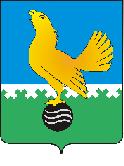 Ханты-Мансийский автономный округ-Юграмуниципальное образованиегородской округ город Пыть-ЯхАДМИНИСТРАЦИЯ ГОРОДАП О С Т А Н О В Л Е Н И ЕОт 22.11.2018									№ 382-паОб утверждении муниципальной программы «Укрепление межнационального и межконфессионального согласия, профилактика экстремизма в городе Пыть-Яхе» (в ред. от 04.12.2019 № 489-па)В соответствии с Бюджетным кодексом Российской Федерации, Федеральным законом от 13.06.2016 № 182-ФЗ «Об основах системы профилактики правонарушений в Российской Федерации», постановлением администрации города от 30.08.2018 № 259-па «О модельной муниципальной программе муниципального образования городской округ город Пыть-Ях, порядке принятия решения о разработке муниципальных программ, их формирования, утверждения и реализации», на основании распоряжения администрации города от 18.07.2013 № 1670-ра  «О перечне муниципальных программ муниципального образования городской округ город Пыть-Ях»:Утвердить муниципальную программу «Укрепление межнационального и межконфессионального согласия, профилактика экстремизма» согласно приложению. 2. Отделу по наградам, связям с общественными организациями и СМИ управления делами (О.В.Кулиш) опубликовать постановление в печатном средстве массовой информации «Официальный вестник».3. Отделу по информационным ресурсам (А.А. Мерзляков)  разместить постановление на официальном сайте администрации города в сети Интернет. 4. Настоящее постановление вступает в силу с 01.01.2019.5.  Признать утратившими силу постановления администрации города:- от 04.12.2017 № 319-па «Об утверждении муниципальной программы «О государственной политике в сфере обеспечения межнационального согласия, гражданского единства, отдельных прав и законных интересов граждан, а также в вопросах обеспечения общественного порядка и профилактики экстремизма, незаконного оборота и потребления наркотических средств и психотропных веществ в муниципальном образовании городской округ город Пыть-Ях в 2018-2025 годах и на период до 2030 года»;- от 25.06.2018 № 168-па «О внесении изменения  в  постановление администрации города от 04.12.2017 № 319-па «Об утверждении муниципальной программы «О государственной политике в сфере обеспечения межнационального согласия, гражданского единства, отдельных прав и законных интересов граждан, а также в вопросах обеспечения общественного порядка и профилактики экстремизма, незаконного оборота и потребления наркотических средств и психотропных веществ в муниципальном образовании городской округ город Пыть-Ях в 2018-2025 годах и на период до 2030 года»»;- от 10.08.2018 № 239-па «О внесении изменений  в  постановление администрации города от 04.12.2017 № 319-па «Об утверждении муниципальной программы «О государственной политике в сфере обеспечения межнационального согласия, гражданского единства, отдельных прав и законных интересов граждан, а также в вопросах обеспечения общественного порядка и профилактики экстремизма, незаконного оборота и потребления наркотических средств и психотропных веществ в муниципальном образовании городской округ город Пыть-Ях в 2018-2025 годах и на период до 2030 года»».6. Контроль за выполнением постановления возложить на заместителя главы города (направление деятельности административно-правовые вопросы).Глава города Пыть-Яха                                               	            	А.Н.МорозовАктуальная редакцияМуниципальная программа муниципального образования городской округ город Пыть-Ях «Укрепление межнационального и межконфессионального согласия, профилактика экстремизма в городе Пыть-Яхе»Паспорт муниципальной ПрограммыРаздел 1. «О стимулировании инвестиционной и инновационной деятельности, развитие конкуренции и негосударственного сектора экономики»	1.1. «Формирование благоприятного инвестиционного климата».	Исходя из полномочий ответственного исполнителя муниципальная программа не содержит мер, направленных на формирование благоприятного инвестиционного климата.	1.2. «Улучшение конкурентной среды».	В качестве меры, направленной на улучшение конкурентной среды, муниципальная программа содержит мероприятия по привлечению социально ориентированных некоммерческих организаций (за исключением государственных и муниципальных учреждений) к участию во всероссийских и региональных мероприятиях по реализации государственной национальной политики и профилактике экстремизма.	1.3. «Создание благоприятных условий для ведения предпринимательской деятельности».	Исходя из полномочий ответственного исполнителя муниципальная программа не содержит мер, направленных на создание благоприятных условия для ведения предпринимательской деятельности.	1.4. «Включение инновационной составляющей в муниципальную программу, в соответствии с ключевыми направлениями реализации Национальной технологической инициативы».	Исходя из полномочий ответственного исполнителя муниципальная программа не содержит мер, направленных на развитие и применение инноваций в соответствии с ключевыми направлениями реализации Национальной технологической инициативы.	1.5. «Повышение производительности труда»	Повышение производительности труда осуществляется за счет повышения уровня квалификации муниципальных, гражданских служащих, специалистов учреждений, реализующих мероприятия в сфере государственной национальной политики, профилактики экстремизма.Раздел 2. Механизм реализации муниципальной Программы2.1.  Взаимодействие ответственного исполнителя и соисполнителейОбщее руководство мероприятий в рамках реализации Программы осуществляется отделом по работе с комиссиями и Советом по коррупции, непосредственное проведение мероприятий, в рамках своих направлений деятельности осуществляют Департамент по образованию и молодежной политике администрации города, отдел по культуре и искусству администрации города, отдел по физической культуре и спорту администрации города, отдел по организации деятельности территориальной комиссии по делам несовершеннолетних и защите их прав администрации города, отдел по наградам, связям с общественными организациями и СМИ управления делами администрации г. Пыть-Яха2.2. Порядки реализации мероприятий муниципальной программыПрограмма и изменения в нее утверждаются постановлением администрации города. Проекты Программы и изменений в нее вносятся на рассмотрение ответственным исполнителем Программы.В целях эффективного исполнения мероприятий муниципальной программы используются следующие механизмы:- формируется перечень программных мероприятий на очередной финансовый год и плановый период с уточнением затрат по программным мероприятиям в соответствии с мониторингом фактически достигнутых целевых показателей Программы;- заключение соглашений с исполнительным органом государственной власти Ханты-Мансийского автономного округа - Югры в целях совместной реализации мероприятий муниципальной программы.Управление и контроль муниципальной программы осуществляется в соответствии с Порядком принятия решения о разработке муниципальных программ муниципального образования городской округ город Пыть-Ях, их формирования, утверждения и реализации, утвержденным постановлением администрации города от 30.08.2018 № 259-па «О модельной муниципальной программе муниципального образования городской округ город Пыть-Ях, порядке принятия решения о разработке муниципальных программ, их формирования, утверждения и реализации».Финансовое обеспечение Программы осуществляется в пределах средств, выделенных из федерального бюджета, бюджета Ханты-Мансийского автономного округа-Югры, средств местного бюджета.2.3. Внедрение и применение технологий бережливого производстваПрименение инструментов "бережливого производства", которое способствует ускорению принятия стратегических решений, уменьшению временных потерь, ликвидации дублирующих функций, улучшению взаимодействия между органами власти муниципального образования городской округ город Пыть-Ях, совершенствованию механизмов муниципальной поддержки.Таблица 1 Целевые показатели муниципальной программыТаблица 2 Распределение финансовых ресурсов муниципальной программыТаблица 4 «Перечень возможных рисков при реализации муниципальной программы и мер по их преодолению»Таблица 4Характеристика основных мероприятий Муниципальной  программы, их связь с целевыми показателямиТаблица 5 «Перечень возможных рисков при реализации муниципальной программы и мер по их преодолению»Наименование муниципальной программыУкрепление межнационального и межконфессионального согласия, профилактика экстремизма в городе Пыть-ЯхеДата утверждения муниципальной программы (наименование и номер соответствующего нормативного акта)Постановление администрации города от 22.11.2018 № 382-па «Об утверждении муниципальной программы «Укрепление межнационального и межконфессионального согласия, профилактика экстремизма в городе Пыть-Яхе»Ответственный исполнитель муниципальной программыОтдел по работе с комиссиями и Советом по коррупции администрации города Пыть-ЯхаСоисполнители муниципальной программыДепартамент образования и молодежной политики администрации г. Пыть-Яха;Отдел по культуре и искусству администрации г.Пыть-Яха;Отдел по физической культуре и спорту администрации г. Пыть-Яха;Отдел по организации деятельности территориальной комиссии по делам несовершеннолетних и защите их прав администрации г.Пыть-Яха;Отдел по наградам, связям с общественными организациями и СМИ управления делами.Цели муниципальной программы1. Укрепление единства народов Российской Федерации, проживающих на территории муниципального образования городской округ город Пыть-Ях, профилактика экстремизма в муниципальном образовании городской округ город Пыть-Ях.2. Создание условий для антитеррористической безопасности в муниципальном образовании.Задачи муниципальной программы1. Содействие развитию общественных инициатив, направленных на гармонизацию межэтнических отношений, укрепление позитивного этнического самосознания и обеспечение потребностей граждан, связанных с их этнической принадлежностью;2. Содействие этнокультурному развитию народов, формированию общероссийского гражданского самосознания, патриотизма и солидарности;3. Развитие системы повышения профессионального уровня муниципальных служащих и работников муниципальных учреждений по вопросам укрепления межнационального и межконфессионального согласия, поддержки и развития языков и культуры народов Российской Федерации, проживающих на территории муниципального образования, обеспечения социальной и культурной адаптации мигрантов и профилактики экстремизма, а также этнокультурной компетентности специалистов;4. Содействие поддержке русского языка как государственного языка Российской Федерации и средства межнационального общения и языков народов России, проживающих в муниципальном образовании;5. Успешная социальная и культурная адаптация мигрантов;6. Гармонизация межэтнических и межконфессиональных отношений, сведение к минимуму условий для проявлений экстремизма на территории муниципального образования, развитие системы мер профилактики и предупреждения межэтнических, межконфессиональных конфликтов;7. Реализация комплексной информационной кампании, направленной на укрепление общегражданской идентичности и межнационального (межэтнического), межконфессионального и межкультурного взаимодействия.8. Усиление антитеррористической защищенности объектов, находящихся в ведении муниципального образования. Подпрограммы 1. Укрепление межнационального и межконфессионального согласия, поддержка и развитие языков и культуры народов Российской Федерации, проживающих на территории муниципального образования, обеспечение социальной и культурной адаптации мигрантов, профилактика межнациональных (межэтнических), межконфессиональных конфликтов.2. Участие в профилактике экстремизма, а также в минимизации и (или) ликвидации последствий проявлений экстремизма.3. Создание условий для антитеррористической безопасности в муниципальном образовании. Портфели проектов, проекты Ханты-Мансийского автономного округа – Югры, входящие в состав муниципальной программы, в том числе направленные на реализацию национальных проектов (программ) Российской Федерации, параметры их финансового обеспечения.Наименование муниципального проекта, реализуемого на основе проектной инициативы на территории муниципального образования городской округ город Пыть-Ях, параметры финансового обеспеченияЦелевые показатели муниципальной программы 1. Доля граждан, положительно оценивающих состояние межнациональных отношений в муниципальном образовании (определяется по информации, представленной Департаментом общественных и внешних связей Ханты-Мансийского автономного округа – Югры, на основании результатов социологического исследования «О состоянии межнациональных и межконфессиональных отношений в Ханты-Мансийском автономном округе – Югре);2. Количество участников мероприятий, направленных на укрепление общероссийского гражданского единства проживающих в муниципальном образовании.;3. Численность участников мероприятий, направленных на этнокультурное развитие народов России, проживающих в муниципальном образовании.4. Увеличение доли обеспеченности средствами антитеррористической защищенности объектов, находящихся в ведении муниципального образования, до               100 %Сроки реализации муниципальной программы2019-2025 годы и на период до 2030 годаПараметры финансового обеспечения муниципальной программыОбщий объём финансирования Программы составляет 5 663,6 тыс. рублей, в том числе:В том числе по годам:2019 год – 160,0 тыс. рублей;2020 год – 3903,6 тыс. рублей;2021 год – 160,0 тыс. рублей;2022 год – 160,0  тыс. рублей;2023 год – 160,0  тыс. рублей;2024 год – 160,0  тыс. рублей;2025 год – 160,0  тыс. рублей;2026-2030 – 800,0  тыс. рублей.№ показателяНаименование показателей результатовНаименование показателей результатовБазовый показатель на начало реализации муниципальной программыЗначение показателя по годамЗначение показателя по годамЗначение показателя по годамЗначение показателя по годамЗначение показателя по годамЗначение показателя по годамЗначение показателя по годамЗначение показателя по годамЦелевое значение показателя на момент окончания действия муниципальной программы№ показателяНаименование показателей результатовНаименование показателей результатовБазовый показатель на начало реализации муниципальной программы2019 год2020 год2021 год2022 год2023 год2024 год2025 год2026-2030Целевое значение показателя на момент окончания действия муниципальной программы1Доля граждан, положительно оценивающих состояние межнациональных отношений в муниципальном образовании городской округ город Пыть-Ях, в общем количестве граждан, % 1Доля граждан, положительно оценивающих состояние межнациональных отношений в муниципальном образовании городской округ город Пыть-Ях, в общем количестве граждан, % 166,473,078,078,579,079,580,080,581,581,52Численность участников мероприятий, направленных на этнокультурное развитие народов России, проживающих в муниципальном образовании городской округ город Пыть-Ях, тыс. человек--18,818,919,019,119,219,319,419,919,93Количество участников мероприятий, направленных на укрепление общероссийского гражданского единства, тыс. человек--7,37,47,57,67,77,87,98,48,44Доля обеспеченности средствами антитеррористической защищенности объектов, находящихся в ведении муниципального образования (%)90,490,4-95,996,296,797,197,597,9100100Номер основного мероприятияОсновные мероприятия муниципальной программы (их связь с целевыми показателями муниципальной  программы)Ответственный исполнитель/
соисполнительОтветственный исполнитель/
соисполнительИсточники финансированияИсточники финансированияИсточники финансированияФинансовые затраты на реализацию (тыс. рублей)Финансовые затраты на реализацию (тыс. рублей)Финансовые затраты на реализацию (тыс. рублей)Финансовые затраты на реализацию (тыс. рублей)Финансовые затраты на реализацию (тыс. рублей)Финансовые затраты на реализацию (тыс. рублей)Финансовые затраты на реализацию (тыс. рублей)Финансовые затраты на реализацию (тыс. рублей)Финансовые затраты на реализацию (тыс. рублей)Финансовые затраты на реализацию (тыс. рублей)Финансовые затраты на реализацию (тыс. рублей)Финансовые затраты на реализацию (тыс. рублей)Финансовые затраты на реализацию (тыс. рублей)Финансовые затраты на реализацию (тыс. рублей)Финансовые затраты на реализацию (тыс. рублей)Финансовые затраты на реализацию (тыс. рублей)Финансовые затраты на реализацию (тыс. рублей)Финансовые затраты на реализацию (тыс. рублей)Финансовые затраты на реализацию (тыс. рублей)Финансовые затраты на реализацию (тыс. рублей)Финансовые затраты на реализацию (тыс. рублей)Финансовые затраты на реализацию (тыс. рублей)Финансовые затраты на реализацию (тыс. рублей)Финансовые затраты на реализацию (тыс. рублей)Финансовые затраты на реализацию (тыс. рублей)Финансовые затраты на реализацию (тыс. рублей)Финансовые затраты на реализацию (тыс. рублей)Финансовые затраты на реализацию (тыс. рублей)Финансовые затраты на реализацию (тыс. рублей)Финансовые затраты на реализацию (тыс. рублей)Финансовые затраты на реализацию (тыс. рублей)Финансовые затраты на реализацию (тыс. рублей)Номер основного мероприятияОсновные мероприятия муниципальной программы (их связь с целевыми показателями муниципальной  программы)Ответственный исполнитель/
соисполнительОтветственный исполнитель/
соисполнительИсточники финансированияИсточники финансированияИсточники финансированиявсеговсеговсего2019 г.2019 г.2019 г.2019 г.2019 г.2019 г.2020 г.2020 г.2020 г.2021 г.2021 г.2021 г.2021 г.2022 г.2022 г.2022 г.2022 г.2023 г.2023 г.2023 г.2024 г.2024 г.2024 г.2025 г.2025 г.2025 г.2026-20302026-20302026-2030123344455566666677788889999101010111111121212131313Подпрограмма 1 Укрепление межнационального и межконфессионального согласия, поддержка и развитие языков и культуры народов Российской Федерации, проживающих на территории муниципального образования, обеспечение социальной и культурной адаптации мигрантов, профилактика межнациональных (межэтнических), межконфессиональных конфликтовПодпрограмма 1 Укрепление межнационального и межконфессионального согласия, поддержка и развитие языков и культуры народов Российской Федерации, проживающих на территории муниципального образования, обеспечение социальной и культурной адаптации мигрантов, профилактика межнациональных (межэтнических), межконфессиональных конфликтовПодпрограмма 1 Укрепление межнационального и межконфессионального согласия, поддержка и развитие языков и культуры народов Российской Федерации, проживающих на территории муниципального образования, обеспечение социальной и культурной адаптации мигрантов, профилактика межнациональных (межэтнических), межконфессиональных конфликтовПодпрограмма 1 Укрепление межнационального и межконфессионального согласия, поддержка и развитие языков и культуры народов Российской Федерации, проживающих на территории муниципального образования, обеспечение социальной и культурной адаптации мигрантов, профилактика межнациональных (межэтнических), межконфессиональных конфликтовПодпрограмма 1 Укрепление межнационального и межконфессионального согласия, поддержка и развитие языков и культуры народов Российской Федерации, проживающих на территории муниципального образования, обеспечение социальной и культурной адаптации мигрантов, профилактика межнациональных (межэтнических), межконфессиональных конфликтовПодпрограмма 1 Укрепление межнационального и межконфессионального согласия, поддержка и развитие языков и культуры народов Российской Федерации, проживающих на территории муниципального образования, обеспечение социальной и культурной адаптации мигрантов, профилактика межнациональных (межэтнических), межконфессиональных конфликтовПодпрограмма 1 Укрепление межнационального и межконфессионального согласия, поддержка и развитие языков и культуры народов Российской Федерации, проживающих на территории муниципального образования, обеспечение социальной и культурной адаптации мигрантов, профилактика межнациональных (межэтнических), межконфессиональных конфликтовПодпрограмма 1 Укрепление межнационального и межконфессионального согласия, поддержка и развитие языков и культуры народов Российской Федерации, проживающих на территории муниципального образования, обеспечение социальной и культурной адаптации мигрантов, профилактика межнациональных (межэтнических), межконфессиональных конфликтовПодпрограмма 1 Укрепление межнационального и межконфессионального согласия, поддержка и развитие языков и культуры народов Российской Федерации, проживающих на территории муниципального образования, обеспечение социальной и культурной адаптации мигрантов, профилактика межнациональных (межэтнических), межконфессиональных конфликтовПодпрограмма 1 Укрепление межнационального и межконфессионального согласия, поддержка и развитие языков и культуры народов Российской Федерации, проживающих на территории муниципального образования, обеспечение социальной и культурной адаптации мигрантов, профилактика межнациональных (межэтнических), межконфессиональных конфликтовПодпрограмма 1 Укрепление межнационального и межконфессионального согласия, поддержка и развитие языков и культуры народов Российской Федерации, проживающих на территории муниципального образования, обеспечение социальной и культурной адаптации мигрантов, профилактика межнациональных (межэтнических), межконфессиональных конфликтовПодпрограмма 1 Укрепление межнационального и межконфессионального согласия, поддержка и развитие языков и культуры народов Российской Федерации, проживающих на территории муниципального образования, обеспечение социальной и культурной адаптации мигрантов, профилактика межнациональных (межэтнических), межконфессиональных конфликтовПодпрограмма 1 Укрепление межнационального и межконфессионального согласия, поддержка и развитие языков и культуры народов Российской Федерации, проживающих на территории муниципального образования, обеспечение социальной и культурной адаптации мигрантов, профилактика межнациональных (межэтнических), межконфессиональных конфликтовПодпрограмма 1 Укрепление межнационального и межконфессионального согласия, поддержка и развитие языков и культуры народов Российской Федерации, проживающих на территории муниципального образования, обеспечение социальной и культурной адаптации мигрантов, профилактика межнациональных (межэтнических), межконфессиональных конфликтовПодпрограмма 1 Укрепление межнационального и межконфессионального согласия, поддержка и развитие языков и культуры народов Российской Федерации, проживающих на территории муниципального образования, обеспечение социальной и культурной адаптации мигрантов, профилактика межнациональных (межэтнических), межконфессиональных конфликтовПодпрограмма 1 Укрепление межнационального и межконфессионального согласия, поддержка и развитие языков и культуры народов Российской Федерации, проживающих на территории муниципального образования, обеспечение социальной и культурной адаптации мигрантов, профилактика межнациональных (межэтнических), межконфессиональных конфликтовПодпрограмма 1 Укрепление межнационального и межконфессионального согласия, поддержка и развитие языков и культуры народов Российской Федерации, проживающих на территории муниципального образования, обеспечение социальной и культурной адаптации мигрантов, профилактика межнациональных (межэтнических), межконфессиональных конфликтовПодпрограмма 1 Укрепление межнационального и межконфессионального согласия, поддержка и развитие языков и культуры народов Российской Федерации, проживающих на территории муниципального образования, обеспечение социальной и культурной адаптации мигрантов, профилактика межнациональных (межэтнических), межконфессиональных конфликтовПодпрограмма 1 Укрепление межнационального и межконфессионального согласия, поддержка и развитие языков и культуры народов Российской Федерации, проживающих на территории муниципального образования, обеспечение социальной и культурной адаптации мигрантов, профилактика межнациональных (межэтнических), межконфессиональных конфликтовПодпрограмма 1 Укрепление межнационального и межконфессионального согласия, поддержка и развитие языков и культуры народов Российской Федерации, проживающих на территории муниципального образования, обеспечение социальной и культурной адаптации мигрантов, профилактика межнациональных (межэтнических), межконфессиональных конфликтовПодпрограмма 1 Укрепление межнационального и межконфессионального согласия, поддержка и развитие языков и культуры народов Российской Федерации, проживающих на территории муниципального образования, обеспечение социальной и культурной адаптации мигрантов, профилактика межнациональных (межэтнических), межконфессиональных конфликтовПодпрограмма 1 Укрепление межнационального и межконфессионального согласия, поддержка и развитие языков и культуры народов Российской Федерации, проживающих на территории муниципального образования, обеспечение социальной и культурной адаптации мигрантов, профилактика межнациональных (межэтнических), межконфессиональных конфликтовПодпрограмма 1 Укрепление межнационального и межконфессионального согласия, поддержка и развитие языков и культуры народов Российской Федерации, проживающих на территории муниципального образования, обеспечение социальной и культурной адаптации мигрантов, профилактика межнациональных (межэтнических), межконфессиональных конфликтовПодпрограмма 1 Укрепление межнационального и межконфессионального согласия, поддержка и развитие языков и культуры народов Российской Федерации, проживающих на территории муниципального образования, обеспечение социальной и культурной адаптации мигрантов, профилактика межнациональных (межэтнических), межконфессиональных конфликтовПодпрограмма 1 Укрепление межнационального и межконфессионального согласия, поддержка и развитие языков и культуры народов Российской Федерации, проживающих на территории муниципального образования, обеспечение социальной и культурной адаптации мигрантов, профилактика межнациональных (межэтнических), межконфессиональных конфликтовПодпрограмма 1 Укрепление межнационального и межконфессионального согласия, поддержка и развитие языков и культуры народов Российской Федерации, проживающих на территории муниципального образования, обеспечение социальной и культурной адаптации мигрантов, профилактика межнациональных (межэтнических), межконфессиональных конфликтовПодпрограмма 1 Укрепление межнационального и межконфессионального согласия, поддержка и развитие языков и культуры народов Российской Федерации, проживающих на территории муниципального образования, обеспечение социальной и культурной адаптации мигрантов, профилактика межнациональных (межэтнических), межконфессиональных конфликтовПодпрограмма 1 Укрепление межнационального и межконфессионального согласия, поддержка и развитие языков и культуры народов Российской Федерации, проживающих на территории муниципального образования, обеспечение социальной и культурной адаптации мигрантов, профилактика межнациональных (межэтнических), межконфессиональных конфликтовПодпрограмма 1 Укрепление межнационального и межконфессионального согласия, поддержка и развитие языков и культуры народов Российской Федерации, проживающих на территории муниципального образования, обеспечение социальной и культурной адаптации мигрантов, профилактика межнациональных (межэтнических), межконфессиональных конфликтовПодпрограмма 1 Укрепление межнационального и межконфессионального согласия, поддержка и развитие языков и культуры народов Российской Федерации, проживающих на территории муниципального образования, обеспечение социальной и культурной адаптации мигрантов, профилактика межнациональных (межэтнических), межконфессиональных конфликтовПодпрограмма 1 Укрепление межнационального и межконфессионального согласия, поддержка и развитие языков и культуры народов Российской Федерации, проживающих на территории муниципального образования, обеспечение социальной и культурной адаптации мигрантов, профилактика межнациональных (межэтнических), межконфессиональных конфликтовПодпрограмма 1 Укрепление межнационального и межконфессионального согласия, поддержка и развитие языков и культуры народов Российской Федерации, проживающих на территории муниципального образования, обеспечение социальной и культурной адаптации мигрантов, профилактика межнациональных (межэтнических), межконфессиональных конфликтовПодпрограмма 1 Укрепление межнационального и межконфессионального согласия, поддержка и развитие языков и культуры народов Российской Федерации, проживающих на территории муниципального образования, обеспечение социальной и культурной адаптации мигрантов, профилактика межнациональных (межэтнических), межконфессиональных конфликтовПодпрограмма 1 Укрепление межнационального и межконфессионального согласия, поддержка и развитие языков и культуры народов Российской Федерации, проживающих на территории муниципального образования, обеспечение социальной и культурной адаптации мигрантов, профилактика межнациональных (межэтнических), межконфессиональных конфликтовПодпрограмма 1 Укрепление межнационального и межконфессионального согласия, поддержка и развитие языков и культуры народов Российской Федерации, проживающих на территории муниципального образования, обеспечение социальной и культурной адаптации мигрантов, профилактика межнациональных (межэтнических), межконфессиональных конфликтовПодпрограмма 1 Укрепление межнационального и межконфессионального согласия, поддержка и развитие языков и культуры народов Российской Федерации, проживающих на территории муниципального образования, обеспечение социальной и культурной адаптации мигрантов, профилактика межнациональных (межэтнических), межконфессиональных конфликтовПодпрограмма 1 Укрепление межнационального и межконфессионального согласия, поддержка и развитие языков и культуры народов Российской Федерации, проживающих на территории муниципального образования, обеспечение социальной и культурной адаптации мигрантов, профилактика межнациональных (межэтнических), межконфессиональных конфликтовПодпрограмма 1 Укрепление межнационального и межконфессионального согласия, поддержка и развитие языков и культуры народов Российской Федерации, проживающих на территории муниципального образования, обеспечение социальной и культурной адаптации мигрантов, профилактика межнациональных (межэтнических), межконфессиональных конфликтовПодпрограмма 1 Укрепление межнационального и межконфессионального согласия, поддержка и развитие языков и культуры народов Российской Федерации, проживающих на территории муниципального образования, обеспечение социальной и культурной адаптации мигрантов, профилактика межнациональных (межэтнических), межконфессиональных конфликтов1.1.Оказание поддержки некоммерческим организациям для реализации проектов и участия в мероприятиях в сфере межнациональных (межэтнических) отношений, профилактики экстремизма(1,2,3)Отдел по работе с комиссиями и Советом по коррупции Департамент образования и молодежной политики
Отдел по культуре и искусству
Отдел по наградам, связям с общественными организациями и СМИ управления делами администрации города Пыть-ЯхаОтдел по работе с комиссиями и Советом по коррупции Департамент образования и молодежной политики
Отдел по культуре и искусству
Отдел по наградам, связям с общественными организациями и СМИ управления делами администрации города Пыть-Яхавсеговсеговсего0,00,00,00,00,00,00,00,00,00,00,00,00,00,00,00,00,00,00,00,00,00,00,00,00,00,00,00,00,00,00,00,01.1.Оказание поддержки некоммерческим организациям для реализации проектов и участия в мероприятиях в сфере межнациональных (межэтнических) отношений, профилактики экстремизма(1,2,3)Отдел по работе с комиссиями и Советом по коррупции Департамент образования и молодежной политики
Отдел по культуре и искусству
Отдел по наградам, связям с общественными организациями и СМИ управления делами администрации города Пыть-ЯхаОтдел по работе с комиссиями и Советом по коррупции Департамент образования и молодежной политики
Отдел по культуре и искусству
Отдел по наградам, связям с общественными организациями и СМИ управления делами администрации города Пыть-Яхафедеральный бюджетфедеральный бюджетфедеральный бюджет0,00,00,00,00,00,00,00,00,00,00,00,00,00,00,00,00,00,00,00,00,00,00,00,00,00,00,00,00,00,00,00,01.1.Оказание поддержки некоммерческим организациям для реализации проектов и участия в мероприятиях в сфере межнациональных (межэтнических) отношений, профилактики экстремизма(1,2,3)Отдел по работе с комиссиями и Советом по коррупции Департамент образования и молодежной политики
Отдел по культуре и искусству
Отдел по наградам, связям с общественными организациями и СМИ управления делами администрации города Пыть-ЯхаОтдел по работе с комиссиями и Советом по коррупции Департамент образования и молодежной политики
Отдел по культуре и искусству
Отдел по наградам, связям с общественными организациями и СМИ управления делами администрации города Пыть-Яхабюджет автономного округабюджет автономного округабюджет автономного округа0,00,00,00,00,00,00,00,00,00,00,00,00,00,00,00,00,00,00,00,00,00,00,00,00,00,00,00,00,00,00,00,01.1.Оказание поддержки некоммерческим организациям для реализации проектов и участия в мероприятиях в сфере межнациональных (межэтнических) отношений, профилактики экстремизма(1,2,3)Отдел по работе с комиссиями и Советом по коррупции Департамент образования и молодежной политики
Отдел по культуре и искусству
Отдел по наградам, связям с общественными организациями и СМИ управления делами администрации города Пыть-ЯхаОтдел по работе с комиссиями и Советом по коррупции Департамент образования и молодежной политики
Отдел по культуре и искусству
Отдел по наградам, связям с общественными организациями и СМИ управления делами администрации города Пыть-Яхаместный бюджетместный бюджетместный бюджет0,00,00,00,00,00,00,00,00,00,00,00,00,00,00,00,00,00,00,00,00,00,00,00,00,00,00,00,00,00,00,00,01.1.Оказание поддержки некоммерческим организациям для реализации проектов и участия в мероприятиях в сфере межнациональных (межэтнических) отношений, профилактики экстремизма(1,2,3)Отдел по работе с комиссиями и Советом по коррупции Департамент образования и молодежной политики
Отдел по культуре и искусству
Отдел по наградам, связям с общественными организациями и СМИ управления делами администрации города Пыть-ЯхаОтдел по работе с комиссиями и Советом по коррупции Департамент образования и молодежной политики
Отдел по культуре и искусству
Отдел по наградам, связям с общественными организациями и СМИ управления делами администрации города Пыть-Яхаиные источники финансированияиные источники финансированияиные источники финансирования0,00,00,00,00,00,00,00,00,00,00,00,00,00,00,00,00,00,00,00,00,00,00,00,00,00,00,00,00,00,00,00,01.2.Содействие религиозным организациям в культурно-просветительской и социально-значимой деятельности, направленной на развитие межнационального и межконфессионального диалога, возрождению семейных ценностей, противодействию экстремизму, национальной и религиозной нетерпимости (1,2)Отдел по работе  с комиссиями и Советом по коррупции Департамент образования и молодежной политики
Отдел по культуре и искусству
Отдел по физической культуре и спорту администрации города Пыть-Яха,
Отдел по наградам, связям с общественными организациями и СМИ управления делами администрации города Пыть-ЯхаОтдел по работе  с комиссиями и Советом по коррупции Департамент образования и молодежной политики
Отдел по культуре и искусству
Отдел по физической культуре и спорту администрации города Пыть-Яха,
Отдел по наградам, связям с общественными организациями и СМИ управления делами администрации города Пыть-Яхавсеговсеговсего126,7126,7126,710,010,010,010,010,016,716,716,710,010,010,010,010,010,010,010,010,010,010,010,010,010,010,010,010,010,050,050,050,01.2.Содействие религиозным организациям в культурно-просветительской и социально-значимой деятельности, направленной на развитие межнационального и межконфессионального диалога, возрождению семейных ценностей, противодействию экстремизму, национальной и религиозной нетерпимости (1,2)Отдел по работе  с комиссиями и Советом по коррупции Департамент образования и молодежной политики
Отдел по культуре и искусству
Отдел по физической культуре и спорту администрации города Пыть-Яха,
Отдел по наградам, связям с общественными организациями и СМИ управления делами администрации города Пыть-ЯхаОтдел по работе  с комиссиями и Советом по коррупции Департамент образования и молодежной политики
Отдел по культуре и искусству
Отдел по физической культуре и спорту администрации города Пыть-Яха,
Отдел по наградам, связям с общественными организациями и СМИ управления делами администрации города Пыть-Яхафедеральный бюджетфедеральный бюджетфедеральный бюджет0,00,00,00,00,00,00,00,00,00,00,00,00,00,00,00,00,00,00,00,00,00,00,00,00,00,00,00,00,00,00,00,01.2.Содействие религиозным организациям в культурно-просветительской и социально-значимой деятельности, направленной на развитие межнационального и межконфессионального диалога, возрождению семейных ценностей, противодействию экстремизму, национальной и религиозной нетерпимости (1,2)Отдел по работе  с комиссиями и Советом по коррупции Департамент образования и молодежной политики
Отдел по культуре и искусству
Отдел по физической культуре и спорту администрации города Пыть-Яха,
Отдел по наградам, связям с общественными организациями и СМИ управления делами администрации города Пыть-ЯхаОтдел по работе  с комиссиями и Советом по коррупции Департамент образования и молодежной политики
Отдел по культуре и искусству
Отдел по физической культуре и спорту администрации города Пыть-Яха,
Отдел по наградам, связям с общественными организациями и СМИ управления делами администрации города Пыть-Яхабюджет автономного округабюджет автономного округабюджет автономного округа6,76,76,70,00,00,00,00,06,76,76,70,00,00,00,00,00,00,00,00,00,00,00,00,00,00,00,00,00,00,00,00,01.2.Содействие религиозным организациям в культурно-просветительской и социально-значимой деятельности, направленной на развитие межнационального и межконфессионального диалога, возрождению семейных ценностей, противодействию экстремизму, национальной и религиозной нетерпимости (1,2)Отдел по работе  с комиссиями и Советом по коррупции Департамент образования и молодежной политики
Отдел по культуре и искусству
Отдел по физической культуре и спорту администрации города Пыть-Яха,
Отдел по наградам, связям с общественными организациями и СМИ управления делами администрации города Пыть-ЯхаОтдел по работе  с комиссиями и Советом по коррупции Департамент образования и молодежной политики
Отдел по культуре и искусству
Отдел по физической культуре и спорту администрации города Пыть-Яха,
Отдел по наградам, связям с общественными организациями и СМИ управления делами администрации города Пыть-Яхаместный бюджетместный бюджетместный бюджет120,0120,0120,010,010,010,010,010,010,010,010,010,010,010,010,010,010,010,010,010,010,010,010,010,010,010,010,010,010,050,050,050,01.2.Содействие религиозным организациям в культурно-просветительской и социально-значимой деятельности, направленной на развитие межнационального и межконфессионального диалога, возрождению семейных ценностей, противодействию экстремизму, национальной и религиозной нетерпимости (1,2)Отдел по работе  с комиссиями и Советом по коррупции Департамент образования и молодежной политики
Отдел по культуре и искусству
Отдел по физической культуре и спорту администрации города Пыть-Яха,
Отдел по наградам, связям с общественными организациями и СМИ управления делами администрации города Пыть-ЯхаОтдел по работе  с комиссиями и Советом по коррупции Департамент образования и молодежной политики
Отдел по культуре и искусству
Отдел по физической культуре и спорту администрации города Пыть-Яха,
Отдел по наградам, связям с общественными организациями и СМИ управления делами администрации города Пыть-Яхаиные источники финансированияиные источники финансированияиные источники финансирования0,00,00,00,00,00,00,00,00,00,00,00,00,00,00,00,00,00,00,00,00,00,00,00,00,00,00,00,00,00,00,00,01.3.Мероприятия просветительского характера для представителей общественных объединений, религиозных организаций по вопросам укрепления межнационального и межконфессионального согласия, обеспечения социальной и культурной адаптации мигрантов, профилактики экстремизма на территории муниципального образования(1,2)Отдел по работе с комиссиями и Советом по коррупции администрации города Пыть-Яха
Отдел по работе с комиссиями и Советом по коррупции администрации города Пыть-Яха
всеговсеговсего0,00,00,00,00,00,00,00,00,00,00,00,00,00,00,00,00,00,00,00,00,00,00,00,00,00,00,00,00,00,00,00,01.3.Мероприятия просветительского характера для представителей общественных объединений, религиозных организаций по вопросам укрепления межнационального и межконфессионального согласия, обеспечения социальной и культурной адаптации мигрантов, профилактики экстремизма на территории муниципального образования(1,2)Отдел по работе с комиссиями и Советом по коррупции администрации города Пыть-Яха
Отдел по работе с комиссиями и Советом по коррупции администрации города Пыть-Яха
федеральный бюджетфедеральный бюджетфедеральный бюджет0,00,00,00,00,00,00,00,00,00,00,00,00,00,00,00,00,00,00,00,00,00,00,00,00,00,00,00,00,00,00,00,01.3.Мероприятия просветительского характера для представителей общественных объединений, религиозных организаций по вопросам укрепления межнационального и межконфессионального согласия, обеспечения социальной и культурной адаптации мигрантов, профилактики экстремизма на территории муниципального образования(1,2)Отдел по работе с комиссиями и Советом по коррупции администрации города Пыть-Яха
Отдел по работе с комиссиями и Советом по коррупции администрации города Пыть-Яха
бюджет автономного округабюджет автономного округабюджет автономного округа0,00,00,00,00,00,00,00,00,00,00,00,00,00,00,00,00,00,00,00,00,00,00,00,00,00,00,00,00,00,00,00,01.3.Мероприятия просветительского характера для представителей общественных объединений, религиозных организаций по вопросам укрепления межнационального и межконфессионального согласия, обеспечения социальной и культурной адаптации мигрантов, профилактики экстремизма на территории муниципального образования(1,2)Отдел по работе с комиссиями и Советом по коррупции администрации города Пыть-Яха
Отдел по работе с комиссиями и Советом по коррупции администрации города Пыть-Яха
местный бюджетместный бюджетместный бюджет0,00,00,00,00,00,00,00,00,00,00,00,00,00,00,00,00,00,00,00,00,00,00,00,00,00,00,00,00,00,00,00,01.3.Мероприятия просветительского характера для представителей общественных объединений, религиозных организаций по вопросам укрепления межнационального и межконфессионального согласия, обеспечения социальной и культурной адаптации мигрантов, профилактики экстремизма на территории муниципального образования(1,2)Отдел по работе с комиссиями и Советом по коррупции администрации города Пыть-Яха
Отдел по работе с комиссиями и Советом по коррупции администрации города Пыть-Яха
иные источники финансированияиные источники финансированияиные источники финансирования0,00,00,00,00,00,00,00,00,00,00,00,00,00,00,00,00,00,00,00,00,00,00,00,00,00,00,00,00,00,00,00,01.4.Укрепление общероссийской гражданской идентичности. Мероприятия, приуроченные к памятным датам в истории народов России, государственным праздникам (День Конституции России, День России, День государственного флага России, День народного единства) (1,2)Отдел по работе с комиссиями и Советом по коррупции Департамент образования и молодежной политики
Отдел по культуре и искусству
Отдел по физической культуре и спорту администрации города Пыть-Яха
Отдел по работе с комиссиями и Советом по коррупции Департамент образования и молодежной политики
Отдел по культуре и искусству
Отдел по физической культуре и спорту администрации города Пыть-Яха
всеговсеговсего253,3253,3253,320,020,020,020,020,033,333,333,320,020,020,020,020,020,020,020,020,020,020,020,020,020,020,020,020,020,0100,0100,0100,01.4.Укрепление общероссийской гражданской идентичности. Мероприятия, приуроченные к памятным датам в истории народов России, государственным праздникам (День Конституции России, День России, День государственного флага России, День народного единства) (1,2)Отдел по работе с комиссиями и Советом по коррупции Департамент образования и молодежной политики
Отдел по культуре и искусству
Отдел по физической культуре и спорту администрации города Пыть-Яха
Отдел по работе с комиссиями и Советом по коррупции Департамент образования и молодежной политики
Отдел по культуре и искусству
Отдел по физической культуре и спорту администрации города Пыть-Яха
федеральный бюджетфедеральный бюджетфедеральный бюджет0,00,00,00,00,00,00,00,00,00,00,00,00,00,00,00,00,00,00,00,00,00,00,00,00,00,00,00,00,00,00,00,01.4.Укрепление общероссийской гражданской идентичности. Мероприятия, приуроченные к памятным датам в истории народов России, государственным праздникам (День Конституции России, День России, День государственного флага России, День народного единства) (1,2)Отдел по работе с комиссиями и Советом по коррупции Департамент образования и молодежной политики
Отдел по культуре и искусству
Отдел по физической культуре и спорту администрации города Пыть-Яха
Отдел по работе с комиссиями и Советом по коррупции Департамент образования и молодежной политики
Отдел по культуре и искусству
Отдел по физической культуре и спорту администрации города Пыть-Яха
бюджет автономного округабюджет автономного округабюджет автономного округа13,313,313,30,00,00,00,00,013,313,313,30,00,00,00,00,00,00,00,00,00,00,00,00,00,00,00,00,00,00,00,00,01.4.Укрепление общероссийской гражданской идентичности. Мероприятия, приуроченные к памятным датам в истории народов России, государственным праздникам (День Конституции России, День России, День государственного флага России, День народного единства) (1,2)Отдел по работе с комиссиями и Советом по коррупции Департамент образования и молодежной политики
Отдел по культуре и искусству
Отдел по физической культуре и спорту администрации города Пыть-Яха
Отдел по работе с комиссиями и Советом по коррупции Департамент образования и молодежной политики
Отдел по культуре и искусству
Отдел по физической культуре и спорту администрации города Пыть-Яха
местный бюджетместный бюджетместный бюджет240,0240,0240,020,020,020,020,020,020,020,020,020,020,020,020,020,020,020,020,020,020,020,020,020,020,020,020,020,020,0100,0100,0100,01.4.Укрепление общероссийской гражданской идентичности. Мероприятия, приуроченные к памятным датам в истории народов России, государственным праздникам (День Конституции России, День России, День государственного флага России, День народного единства) (1,2)Отдел по работе с комиссиями и Советом по коррупции Департамент образования и молодежной политики
Отдел по культуре и искусству
Отдел по физической культуре и спорту администрации города Пыть-Яха
Отдел по работе с комиссиями и Советом по коррупции Департамент образования и молодежной политики
Отдел по культуре и искусству
Отдел по физической культуре и спорту администрации города Пыть-Яха
иные источники финансированияиные источники финансированияиные источники финансирования0,00,00,00,00,00,00,00,00,00,00,00,00,00,00,00,00,00,00,00,00,00,00,00,00,00,00,00,00,00,00,00,01.5.Развитие и использование потенциала молодежи в интересах укрепления единства российской нации, упрочения мира и согласия (1,2,3)Департамент образования и молодежной политики
Отдел по культуре и искусству
Отдел по физической культуре и спорту администрации города Пыть-ЯхаДепартамент образования и молодежной политики
Отдел по культуре и искусству
Отдел по физической культуре и спорту администрации города Пыть-Яхавсеговсеговсего0,00,00,00,00,00,00,00,00,00,00,00,00,00,00,00,00,00,00,00,00,00,00,00,00,00,00,00,00,00,00,00,01.5.Развитие и использование потенциала молодежи в интересах укрепления единства российской нации, упрочения мира и согласия (1,2,3)Департамент образования и молодежной политики
Отдел по культуре и искусству
Отдел по физической культуре и спорту администрации города Пыть-ЯхаДепартамент образования и молодежной политики
Отдел по культуре и искусству
Отдел по физической культуре и спорту администрации города Пыть-Яхафедеральный бюджетфедеральный бюджетфедеральный бюджет0,00,00,00,00,00,00,00,00,00,00,00,00,00,00,00,00,00,00,00,00,00,00,00,00,00,00,00,00,00,00,00,01.5.Развитие и использование потенциала молодежи в интересах укрепления единства российской нации, упрочения мира и согласия (1,2,3)Департамент образования и молодежной политики
Отдел по культуре и искусству
Отдел по физической культуре и спорту администрации города Пыть-ЯхаДепартамент образования и молодежной политики
Отдел по культуре и искусству
Отдел по физической культуре и спорту администрации города Пыть-Яхабюджет автономного округабюджет автономного округабюджет автономного округа0,00,00,00,00,00,00,00,00,00,00,00,00,00,00,00,00,00,00,00,00,00,00,00,00,00,00,00,00,00,00,00,01.5.Развитие и использование потенциала молодежи в интересах укрепления единства российской нации, упрочения мира и согласия (1,2,3)Департамент образования и молодежной политики
Отдел по культуре и искусству
Отдел по физической культуре и спорту администрации города Пыть-ЯхаДепартамент образования и молодежной политики
Отдел по культуре и искусству
Отдел по физической культуре и спорту администрации города Пыть-Яхаместный бюджетместный бюджетместный бюджет0,00,00,00,00,00,00,00,00,00,00,00,00,00,00,00,00,00,00,00,00,00,00,00,00,00,00,00,00,00,00,00,01.5.Развитие и использование потенциала молодежи в интересах укрепления единства российской нации, упрочения мира и согласия (1,2,3)Департамент образования и молодежной политики
Отдел по культуре и искусству
Отдел по физической культуре и спорту администрации города Пыть-ЯхаДепартамент образования и молодежной политики
Отдел по культуре и искусству
Отдел по физической культуре и спорту администрации города Пыть-Яхаиные источники финансированияиные источники финансированияиные источники финансирования0,00,00,00,00,00,00,00,00,00,00,00,00,00,00,00,00,00,00,00,00,00,00,00,00,00,00,00,00,00,00,00,01.6.Проведение информационных кампании,  направленных на укрепление общероссийского гражданского единства и гармонизацию межнациональных и межконфессиональных отношений, профилактику экстремизма (1)Отдел по работе с комиссиями и Советом по коррупции Департамент образования и молодежной политики
Отдел по культуре и искусству
Отдел по наградам, связям с общественными организациями и СМИ управления делами администрации города Пыть-ЯхаОтдел по работе с комиссиями и Советом по коррупции Департамент образования и молодежной политики
Отдел по культуре и искусству
Отдел по наградам, связям с общественными организациями и СМИ управления делами администрации города Пыть-Яхавсеговсеговсего0,00,00,00,00,00,00,00,00,00,00,00,00,00,00,00,00,00,00,00,00,00,00,00,00,00,00,00,00,00,00,00,01.6.Проведение информационных кампании,  направленных на укрепление общероссийского гражданского единства и гармонизацию межнациональных и межконфессиональных отношений, профилактику экстремизма (1)Отдел по работе с комиссиями и Советом по коррупции Департамент образования и молодежной политики
Отдел по культуре и искусству
Отдел по наградам, связям с общественными организациями и СМИ управления делами администрации города Пыть-ЯхаОтдел по работе с комиссиями и Советом по коррупции Департамент образования и молодежной политики
Отдел по культуре и искусству
Отдел по наградам, связям с общественными организациями и СМИ управления делами администрации города Пыть-Яхафедеральный бюджетфедеральный бюджетфедеральный бюджет0,00,00,00,00,00,00,00,00,00,00,00,00,00,00,00,00,00,00,00,00,00,00,00,00,00,00,00,00,00,00,00,01.6.Проведение информационных кампании,  направленных на укрепление общероссийского гражданского единства и гармонизацию межнациональных и межконфессиональных отношений, профилактику экстремизма (1)Отдел по работе с комиссиями и Советом по коррупции Департамент образования и молодежной политики
Отдел по культуре и искусству
Отдел по наградам, связям с общественными организациями и СМИ управления делами администрации города Пыть-ЯхаОтдел по работе с комиссиями и Советом по коррупции Департамент образования и молодежной политики
Отдел по культуре и искусству
Отдел по наградам, связям с общественными организациями и СМИ управления делами администрации города Пыть-Яхабюджет автономного округабюджет автономного округабюджет автономного округа0,00,00,00,00,00,00,00,00,00,00,00,00,00,00,00,00,00,00,00,00,00,00,00,00,00,00,00,00,00,00,00,01.6.Проведение информационных кампании,  направленных на укрепление общероссийского гражданского единства и гармонизацию межнациональных и межконфессиональных отношений, профилактику экстремизма (1)Отдел по работе с комиссиями и Советом по коррупции Департамент образования и молодежной политики
Отдел по культуре и искусству
Отдел по наградам, связям с общественными организациями и СМИ управления делами администрации города Пыть-ЯхаОтдел по работе с комиссиями и Советом по коррупции Департамент образования и молодежной политики
Отдел по культуре и искусству
Отдел по наградам, связям с общественными организациями и СМИ управления делами администрации города Пыть-Яхаместный бюджетместный бюджетместный бюджет0,00,00,00,00,00,00,00,00,00,00,00,00,00,00,00,00,00,00,00,00,00,00,00,00,00,00,00,00,00,00,00,01.6.Проведение информационных кампании,  направленных на укрепление общероссийского гражданского единства и гармонизацию межнациональных и межконфессиональных отношений, профилактику экстремизма (1)Отдел по работе с комиссиями и Советом по коррупции Департамент образования и молодежной политики
Отдел по культуре и искусству
Отдел по наградам, связям с общественными организациями и СМИ управления делами администрации города Пыть-ЯхаОтдел по работе с комиссиями и Советом по коррупции Департамент образования и молодежной политики
Отдел по культуре и искусству
Отдел по наградам, связям с общественными организациями и СМИ управления делами администрации города Пыть-Яхаиные источники финансированияиные источники финансированияиные источники финансирования0,00,00,00,00,00,00,00,00,00,00,00,00,00,00,00,00,00,00,00,00,00,00,00,00,00,00,00,00,00,00,00,01.7.Конкурс журналистских работ и проектов (программ) редакций СМИ по освещению мероприятий, направленных на укрепление общероссийского гражданского единства, гармонизацию межнациональных и межконфессиональных отношений, профилактику экстремизма (1)Отдел по наградам, связям с общественными организациями и СМИ управления делами Отдел по работе с комиссиями и Советом по коррупции администрации города Пыть-ЯхаОтдел по наградам, связям с общественными организациями и СМИ управления делами Отдел по работе с комиссиями и Советом по коррупции администрации города Пыть-Яхавсеговсеговсего0,00,00,00,00,00,00,00,00,00,00,00,00,00,00,00,00,00,00,00,00,00,00,00,00,00,00,00,00,00,00,00,01.7.Конкурс журналистских работ и проектов (программ) редакций СМИ по освещению мероприятий, направленных на укрепление общероссийского гражданского единства, гармонизацию межнациональных и межконфессиональных отношений, профилактику экстремизма (1)Отдел по наградам, связям с общественными организациями и СМИ управления делами Отдел по работе с комиссиями и Советом по коррупции администрации города Пыть-ЯхаОтдел по наградам, связям с общественными организациями и СМИ управления делами Отдел по работе с комиссиями и Советом по коррупции администрации города Пыть-Яхафедеральный бюджетфедеральный бюджетфедеральный бюджет0,00,00,00,00,00,00,00,00,00,00,00,00,00,00,00,00,00,00,00,00,00,00,00,00,00,00,00,00,00,00,00,01.7.Конкурс журналистских работ и проектов (программ) редакций СМИ по освещению мероприятий, направленных на укрепление общероссийского гражданского единства, гармонизацию межнациональных и межконфессиональных отношений, профилактику экстремизма (1)Отдел по наградам, связям с общественными организациями и СМИ управления делами Отдел по работе с комиссиями и Советом по коррупции администрации города Пыть-ЯхаОтдел по наградам, связям с общественными организациями и СМИ управления делами Отдел по работе с комиссиями и Советом по коррупции администрации города Пыть-Яхабюджет автономного округабюджет автономного округабюджет автономного округа0,00,00,00,00,00,00,00,00,00,00,00,00,00,00,00,00,00,00,00,00,00,00,00,00,00,00,00,00,00,00,00,01.7.Конкурс журналистских работ и проектов (программ) редакций СМИ по освещению мероприятий, направленных на укрепление общероссийского гражданского единства, гармонизацию межнациональных и межконфессиональных отношений, профилактику экстремизма (1)Отдел по наградам, связям с общественными организациями и СМИ управления делами Отдел по работе с комиссиями и Советом по коррупции администрации города Пыть-ЯхаОтдел по наградам, связям с общественными организациями и СМИ управления делами Отдел по работе с комиссиями и Советом по коррупции администрации города Пыть-Яхаместный бюджетместный бюджетместный бюджет0,00,00,00,00,00,00,00,00,00,00,00,00,00,00,00,00,00,00,00,00,00,00,00,00,00,00,00,00,00,00,00,01.7.Конкурс журналистских работ и проектов (программ) редакций СМИ по освещению мероприятий, направленных на укрепление общероссийского гражданского единства, гармонизацию межнациональных и межконфессиональных отношений, профилактику экстремизма (1)Отдел по наградам, связям с общественными организациями и СМИ управления делами Отдел по работе с комиссиями и Советом по коррупции администрации города Пыть-ЯхаОтдел по наградам, связям с общественными организациями и СМИ управления делами Отдел по работе с комиссиями и Советом по коррупции администрации города Пыть-Яхаиные источники финансированияиные источники финансированияиные источники финансирования0,00,00,00,00,00,00,00,00,00,00,00,00,00,00,00,00,00,00,00,00,00,00,00,00,00,00,00,00,00,00,00,01.8.Конкурс социальной рекламы (видеоролик, плакат), направленной на укрепление общероссийского гражданского единства, гармонизацию межнациональных и межконфессиональных отношений, профилактику экстремизма (1)Отдел по работе с комиссиями и Советом по коррупции 
Отдел по культуре и искусству администрации города Пыть-Яха
Отдел по работе с комиссиями и Советом по коррупции 
Отдел по культуре и искусству администрации города Пыть-Яха
всеговсеговсего126,7126,7126,710,010,010,010,010,016,716,716,710,010,010,010,010,010,010,010,010,010,010,010,010,010,010,010,010,010,050,050,050,01.8.Конкурс социальной рекламы (видеоролик, плакат), направленной на укрепление общероссийского гражданского единства, гармонизацию межнациональных и межконфессиональных отношений, профилактику экстремизма (1)Отдел по работе с комиссиями и Советом по коррупции 
Отдел по культуре и искусству администрации города Пыть-Яха
Отдел по работе с комиссиями и Советом по коррупции 
Отдел по культуре и искусству администрации города Пыть-Яха
федеральный бюджетфедеральный бюджетфедеральный бюджет0,00,00,00,00,00,00,00,00,00,00,00,00,00,00,00,00,00,00,00,00,00,00,00,00,00,00,00,00,00,00,00,01.8.Конкурс социальной рекламы (видеоролик, плакат), направленной на укрепление общероссийского гражданского единства, гармонизацию межнациональных и межконфессиональных отношений, профилактику экстремизма (1)Отдел по работе с комиссиями и Советом по коррупции 
Отдел по культуре и искусству администрации города Пыть-Яха
Отдел по работе с комиссиями и Советом по коррупции 
Отдел по культуре и искусству администрации города Пыть-Яха
бюджет автономного округабюджет автономного округабюджет автономного округа6,76,76,70,00,00,00,00,06,76,76,70,00,00,00,00,00,00,00,00,00,00,00,00,00,00,00,00,00,00,00,00,01.8.Конкурс социальной рекламы (видеоролик, плакат), направленной на укрепление общероссийского гражданского единства, гармонизацию межнациональных и межконфессиональных отношений, профилактику экстремизма (1)Отдел по работе с комиссиями и Советом по коррупции 
Отдел по культуре и искусству администрации города Пыть-Яха
Отдел по работе с комиссиями и Советом по коррупции 
Отдел по культуре и искусству администрации города Пыть-Яха
местный бюджетместный бюджетместный бюджет120,0120,0120,010,010,010,010,010,010,010,010,010,010,010,010,010,010,010,010,010,010,010,010,010,010,010,010,010,010,050,050,050,01.8.Конкурс социальной рекламы (видеоролик, плакат), направленной на укрепление общероссийского гражданского единства, гармонизацию межнациональных и межконфессиональных отношений, профилактику экстремизма (1)Отдел по работе с комиссиями и Советом по коррупции 
Отдел по культуре и искусству администрации города Пыть-Яха
Отдел по работе с комиссиями и Советом по коррупции 
Отдел по культуре и искусству администрации города Пыть-Яха
иные источники финансированияиные источники финансированияиные источники финансирования0,00,00,00,00,00,00,00,00,00,00,00,00,00,00,00,00,00,00,00,00,00,00,00,00,00,00,00,00,00,00,00,01.9.Содействие этнокультурному многообразию народов России (1,2,3)Отдел по культуре и искусству администрации города Пыть-Яха
Отдел по культуре и искусству администрации города Пыть-Яха
всеговсеговсего0,00,00,00,00,00,00,00,00,00,00,00,00,00,00,00,00,00,00,00,00,00,00,00,00,00,00,00,00,00,00,00,01.9.Содействие этнокультурному многообразию народов России (1,2,3)Отдел по культуре и искусству администрации города Пыть-Яха
Отдел по культуре и искусству администрации города Пыть-Яха
федеральный бюджетфедеральный бюджетфедеральный бюджет0,00,00,00,00,00,00,00,00,00,00,00,00,00,00,00,00,00,00,00,00,00,00,00,00,00,00,00,00,00,00,00,01.9.Содействие этнокультурному многообразию народов России (1,2,3)Отдел по культуре и искусству администрации города Пыть-Яха
Отдел по культуре и искусству администрации города Пыть-Яха
бюджет автономного округабюджет автономного округабюджет автономного округа0,00,00,00,00,00,00,00,00,00,00,00,00,00,00,00,00,00,00,00,00,00,00,00,00,00,00,00,00,00,00,00,01.9.Содействие этнокультурному многообразию народов России (1,2,3)Отдел по культуре и искусству администрации города Пыть-Яха
Отдел по культуре и искусству администрации города Пыть-Яха
местный бюджетместный бюджетместный бюджет0,00,00,00,00,00,00,00,00,00,00,00,00,00,00,00,00,00,00,00,00,00,00,00,00,00,00,00,00,00,00,00,01.9.Содействие этнокультурному многообразию народов России (1,2,3)Отдел по культуре и искусству администрации города Пыть-Яха
Отдел по культуре и искусству администрации города Пыть-Яха
иные источники финансированияиные источники финансированияиные источники финансирования0,00,00,00,00,00,00,00,00,00,00,00,00,00,00,00,00,00,00,00,00,00,00,00,00,00,00,00,00,00,00,00,01.10.Просветительские мероприятия, направленные на популяризацию и поддержку русского языка, как государственного языка Российской Федерации и языка межнационального общения (1,2)Департамент образования и молодежной политики
Отдел по культуре и искусству администрации города Пыть-Яха
Департамент образования и молодежной политики
Отдел по культуре и искусству администрации города Пыть-Яха
всеговсеговсего0,00,00,00,00,00,00,00,00,00,00,00,00,00,00,00,00,00,00,00,00,00,00,00,00,00,00,00,00,00,00,00,01.10.Просветительские мероприятия, направленные на популяризацию и поддержку русского языка, как государственного языка Российской Федерации и языка межнационального общения (1,2)Департамент образования и молодежной политики
Отдел по культуре и искусству администрации города Пыть-Яха
Департамент образования и молодежной политики
Отдел по культуре и искусству администрации города Пыть-Яха
федеральный бюджетфедеральный бюджетфедеральный бюджет0,00,00,00,00,00,00,00,00,00,00,00,00,00,00,00,00,00,00,00,00,00,00,00,00,00,00,00,00,00,00,00,01.10.Просветительские мероприятия, направленные на популяризацию и поддержку русского языка, как государственного языка Российской Федерации и языка межнационального общения (1,2)Департамент образования и молодежной политики
Отдел по культуре и искусству администрации города Пыть-Яха
Департамент образования и молодежной политики
Отдел по культуре и искусству администрации города Пыть-Яха
бюджет автономного округабюджет автономного округабюджет автономного округа0,00,00,00,00,00,00,00,00,00,00,00,00,00,00,00,00,00,00,00,00,00,00,00,00,00,00,00,00,00,00,00,01.10.Просветительские мероприятия, направленные на популяризацию и поддержку русского языка, как государственного языка Российской Федерации и языка межнационального общения (1,2)Департамент образования и молодежной политики
Отдел по культуре и искусству администрации города Пыть-Яха
Департамент образования и молодежной политики
Отдел по культуре и искусству администрации города Пыть-Яха
местный бюджетместный бюджетместный бюджет0,00,00,00,00,00,00,00,00,00,00,00,00,00,00,00,00,00,00,00,00,00,00,00,00,00,00,00,00,00,00,00,01.10.Просветительские мероприятия, направленные на популяризацию и поддержку русского языка, как государственного языка Российской Федерации и языка межнационального общения (1,2)Департамент образования и молодежной политики
Отдел по культуре и искусству администрации города Пыть-Яха
Департамент образования и молодежной политики
Отдел по культуре и искусству администрации города Пыть-Яха
иные источники финансированияиные источники финансированияиные источники финансирования0,00,00,00,00,00,00,00,00,00,00,00,00,00,00,00,00,00,00,00,00,00,00,00,00,00,00,00,00,00,00,00,01.11.Просветительские мероприятия, направленные на популяризацию и поддержку родных языков народов России, проживающих в муниципальном образовании (1,3)Департамент образования и молодежной политики
Отдел по культуре и искусству администрации города Пыть-Яха
Департамент образования и молодежной политики
Отдел по культуре и искусству администрации города Пыть-Яха
всеговсеговсего0,00,00,00,00,00,00,00,00,00,00,00,00,00,00,00,00,00,00,00,00,00,00,00,00,00,00,00,00,00,00,00,01.11.Просветительские мероприятия, направленные на популяризацию и поддержку родных языков народов России, проживающих в муниципальном образовании (1,3)Департамент образования и молодежной политики
Отдел по культуре и искусству администрации города Пыть-Яха
Департамент образования и молодежной политики
Отдел по культуре и искусству администрации города Пыть-Яха
федеральный бюджетфедеральный бюджетфедеральный бюджет0,00,00,00,00,00,00,00,00,00,00,00,00,00,00,00,00,00,00,00,00,00,00,00,00,00,00,00,00,00,00,00,01.11.Просветительские мероприятия, направленные на популяризацию и поддержку родных языков народов России, проживающих в муниципальном образовании (1,3)Департамент образования и молодежной политики
Отдел по культуре и искусству администрации города Пыть-Яха
Департамент образования и молодежной политики
Отдел по культуре и искусству администрации города Пыть-Яха
бюджет автономного округабюджет автономного округабюджет автономного округа0,00,00,00,00,00,00,00,00,00,00,00,00,00,00,00,00,00,00,00,00,00,00,00,00,00,00,00,00,00,00,00,01.11.Просветительские мероприятия, направленные на популяризацию и поддержку родных языков народов России, проживающих в муниципальном образовании (1,3)Департамент образования и молодежной политики
Отдел по культуре и искусству администрации города Пыть-Яха
Департамент образования и молодежной политики
Отдел по культуре и искусству администрации города Пыть-Яха
местный бюджетместный бюджетместный бюджет0,00,00,00,00,00,00,00,00,00,00,00,00,00,00,00,00,00,00,00,00,00,00,00,00,00,00,00,00,00,00,00,01.11.Просветительские мероприятия, направленные на популяризацию и поддержку родных языков народов России, проживающих в муниципальном образовании (1,3)Департамент образования и молодежной политики
Отдел по культуре и искусству администрации города Пыть-Яха
Департамент образования и молодежной политики
Отдел по культуре и искусству администрации города Пыть-Яха
иные источники финансированияиные источники финансированияиные источники финансирования0,00,00,00,00,00,00,00,00,00,00,00,00,00,00,00,00,00,00,00,00,00,00,00,00,00,00,00,00,00,00,00,01.12.Реализация мер, направленных на социальную и культурную адаптацию мигрантов, анализ их эффективности, в том числе издание и распространение информационных материалов для мигрантов(1,2)Отдел по работе с комиссиями и Советом по коррупции Департамент образования и молодежной политики
Отдел по культуре и искусству
администрации города Пыть-Яха
Отдел по работе с комиссиями и Советом по коррупции Департамент образования и молодежной политики
Отдел по культуре и искусству
администрации города Пыть-Яха
всеговсеговсего506,7506,7506,740,040,040,040,040,066,766,766,740,040,040,040,040,040,040,040,040,040,040,040,040,040,040,040,040,040,0200,0200,0200,01.12.Реализация мер, направленных на социальную и культурную адаптацию мигрантов, анализ их эффективности, в том числе издание и распространение информационных материалов для мигрантов(1,2)Отдел по работе с комиссиями и Советом по коррупции Департамент образования и молодежной политики
Отдел по культуре и искусству
администрации города Пыть-Яха
Отдел по работе с комиссиями и Советом по коррупции Департамент образования и молодежной политики
Отдел по культуре и искусству
администрации города Пыть-Яха
федеральный бюджетфедеральный бюджетфедеральный бюджет0,00,00,00,00,00,00,00,00,00,00,00,00,00,00,00,00,00,00,00,00,00,00,00,00,00,00,00,00,00,00,00,01.12.Реализация мер, направленных на социальную и культурную адаптацию мигрантов, анализ их эффективности, в том числе издание и распространение информационных материалов для мигрантов(1,2)Отдел по работе с комиссиями и Советом по коррупции Департамент образования и молодежной политики
Отдел по культуре и искусству
администрации города Пыть-Яха
Отдел по работе с комиссиями и Советом по коррупции Департамент образования и молодежной политики
Отдел по культуре и искусству
администрации города Пыть-Яха
бюджет автономного округабюджет автономного округабюджет автономного округа26,726,726,70,00,00,00,00,026,726,726,70,00,00,00,00,00,00,00,00,00,00,00,00,00,00,00,00,00,00,00,00,01.12.Реализация мер, направленных на социальную и культурную адаптацию мигрантов, анализ их эффективности, в том числе издание и распространение информационных материалов для мигрантов(1,2)Отдел по работе с комиссиями и Советом по коррупции Департамент образования и молодежной политики
Отдел по культуре и искусству
администрации города Пыть-Яха
Отдел по работе с комиссиями и Советом по коррупции Департамент образования и молодежной политики
Отдел по культуре и искусству
администрации города Пыть-Яха
местный бюджетместный бюджетместный бюджет480,0480,0480,040,040,040,040,040,040,040,040,040,040,040,040,040,040,040,040,040,040,040,040,040,040,040,040,040,040,0200,0200,0200,01.12.Реализация мер, направленных на социальную и культурную адаптацию мигрантов, анализ их эффективности, в том числе издание и распространение информационных материалов для мигрантов(1,2)Отдел по работе с комиссиями и Советом по коррупции Департамент образования и молодежной политики
Отдел по культуре и искусству
администрации города Пыть-Яха
Отдел по работе с комиссиями и Советом по коррупции Департамент образования и молодежной политики
Отдел по культуре и искусству
администрации города Пыть-Яха
иные источники финансированияиные источники финансированияиные источники финансирования0,00,00,00,00,00,00,00,00,00,00,00,00,00,00,00,00,00,00,00,00,00,00,00,00,00,00,00,00,00,00,00,01.13.Совершенствование системы мер, обеспечивающих уважительное отношение мигрантов к культуре и традициям принимающего сообщества (1,2) Департамент образования и молодежной политики
Отдел по культуре и искусству администрации города Пыть-Яха
Департамент образования и молодежной политики
Отдел по культуре и искусству администрации города Пыть-Яха
всеговсеговсего0,00,00,00,00,00,00,00,00,00,00,00,00,00,00,00,00,00,00,00,00,00,00,00,00,00,00,00,00,00,00,00,01.13.Совершенствование системы мер, обеспечивающих уважительное отношение мигрантов к культуре и традициям принимающего сообщества (1,2) Департамент образования и молодежной политики
Отдел по культуре и искусству администрации города Пыть-Яха
Департамент образования и молодежной политики
Отдел по культуре и искусству администрации города Пыть-Яха
федеральный бюджетфедеральный бюджетфедеральный бюджет0,00,00,00,00,00,00,00,00,00,00,00,00,00,00,00,00,00,00,00,00,00,00,00,00,00,00,00,00,00,00,00,01.13.Совершенствование системы мер, обеспечивающих уважительное отношение мигрантов к культуре и традициям принимающего сообщества (1,2) Департамент образования и молодежной политики
Отдел по культуре и искусству администрации города Пыть-Яха
Департамент образования и молодежной политики
Отдел по культуре и искусству администрации города Пыть-Яха
бюджет автономного округабюджет автономного округабюджет автономного округа0,00,00,00,00,00,00,00,00,00,00,00,00,00,00,00,00,00,00,00,00,00,00,00,00,00,00,00,00,00,00,00,01.13.Совершенствование системы мер, обеспечивающих уважительное отношение мигрантов к культуре и традициям принимающего сообщества (1,2) Департамент образования и молодежной политики
Отдел по культуре и искусству администрации города Пыть-Яха
Департамент образования и молодежной политики
Отдел по культуре и искусству администрации города Пыть-Яха
местный бюджетместный бюджетместный бюджет0,00,00,00,00,00,00,00,00,00,00,00,00,00,00,00,00,00,00,00,00,00,00,00,00,00,00,00,00,00,00,00,01.13.Совершенствование системы мер, обеспечивающих уважительное отношение мигрантов к культуре и традициям принимающего сообщества (1,2) Департамент образования и молодежной политики
Отдел по культуре и искусству администрации города Пыть-Яха
Департамент образования и молодежной политики
Отдел по культуре и искусству администрации города Пыть-Яха
иные источники финансированияиные источники финансированияиные источники финансирования0,00,00,00,00,00,00,00,00,00,00,00,00,00,00,00,00,00,00,00,00,00,00,00,00,00,00,00,00,00,00,00,01.14.Привлечение средств массовой информации к формированию положительного образа мигранта, популяризация легального труда мигрантов (1)Отдел по работе с комиссиями и Советом по коррупции Отдел по наградам, связям с общественными организациями и СМИ управления делами администрации города Пыть-ЯхаОтдел по работе с комиссиями и Советом по коррупции Отдел по наградам, связям с общественными организациями и СМИ управления делами администрации города Пыть-Яхавсеговсеговсего0,00,00,00,00,00,00,00,00,00,00,00,00,00,00,00,00,00,00,00,00,00,00,00,00,00,00,00,00,00,00,00,01.14.Привлечение средств массовой информации к формированию положительного образа мигранта, популяризация легального труда мигрантов (1)Отдел по работе с комиссиями и Советом по коррупции Отдел по наградам, связям с общественными организациями и СМИ управления делами администрации города Пыть-ЯхаОтдел по работе с комиссиями и Советом по коррупции Отдел по наградам, связям с общественными организациями и СМИ управления делами администрации города Пыть-Яхафедеральный бюджетфедеральный бюджетфедеральный бюджет0,00,00,00,00,00,00,00,00,00,00,00,00,00,00,00,00,00,00,00,00,00,00,00,00,00,00,00,00,00,00,00,01.14.Привлечение средств массовой информации к формированию положительного образа мигранта, популяризация легального труда мигрантов (1)Отдел по работе с комиссиями и Советом по коррупции Отдел по наградам, связям с общественными организациями и СМИ управления делами администрации города Пыть-ЯхаОтдел по работе с комиссиями и Советом по коррупции Отдел по наградам, связям с общественными организациями и СМИ управления делами администрации города Пыть-Яхабюджет автономного округабюджет автономного округабюджет автономного округа0,00,00,00,00,00,00,00,00,00,00,00,00,00,00,00,00,00,00,00,00,00,00,00,00,00,00,00,00,00,00,00,01.14.Привлечение средств массовой информации к формированию положительного образа мигранта, популяризация легального труда мигрантов (1)Отдел по работе с комиссиями и Советом по коррупции Отдел по наградам, связям с общественными организациями и СМИ управления делами администрации города Пыть-ЯхаОтдел по работе с комиссиями и Советом по коррупции Отдел по наградам, связям с общественными организациями и СМИ управления делами администрации города Пыть-Яхаместный бюджетместный бюджетместный бюджет0,00,00,00,00,00,00,00,00,00,00,00,00,00,00,00,00,00,00,00,00,00,00,00,00,00,00,00,00,00,00,00,01.14.Привлечение средств массовой информации к формированию положительного образа мигранта, популяризация легального труда мигрантов (1)Отдел по работе с комиссиями и Советом по коррупции Отдел по наградам, связям с общественными организациями и СМИ управления делами администрации города Пыть-ЯхаОтдел по работе с комиссиями и Советом по коррупции Отдел по наградам, связям с общественными организациями и СМИ управления делами администрации города Пыть-Яхаиные источники финансированияиные источники финансированияиные источники финансирования0,00,00,00,00,00,00,00,00,00,00,00,00,00,00,00,00,00,00,00,00,00,00,00,00,00,00,00,00,00,00,00,01.15Создание и поддержка центра национальных культур (1)Отдел по культуре и искусству администрации города Пыть-Яха
Отдел по культуре и искусству администрации города Пыть-Яха
всеговсеговсего0,00,00,00,00,00,00,00,00,00,00,00,00,00,00,00,00,00,00,00,00,00,00,00,00,00,00,00,00,00,00,00,01.15Создание и поддержка центра национальных культур (1)Отдел по культуре и искусству администрации города Пыть-Яха
Отдел по культуре и искусству администрации города Пыть-Яха
федеральный бюджетфедеральный бюджетфедеральный бюджет0,00,00,00,00,00,00,00,00,00,00,00,00,00,00,00,00,00,00,00,00,00,00,00,00,00,00,00,00,00,00,00,01.15Создание и поддержка центра национальных культур (1)Отдел по культуре и искусству администрации города Пыть-Яха
Отдел по культуре и искусству администрации города Пыть-Яха
бюджет автономного округабюджет автономного округабюджет автономного округа0,00,00,00,00,00,00,00,00,00,00,00,00,00,00,00,00,00,00,00,00,00,00,00,00,00,00,00,00,00,00,00,01.15Создание и поддержка центра национальных культур (1)Отдел по культуре и искусству администрации города Пыть-Яха
Отдел по культуре и искусству администрации города Пыть-Яха
местный бюджетместный бюджетместный бюджет0,00,00,00,00,00,00,00,00,00,00,00,00,00,00,00,00,00,00,00,00,00,00,00,00,00,00,00,00,00,00,00,01.15Создание и поддержка центра национальных культур (1)Отдел по культуре и искусству администрации города Пыть-Яха
Отдел по культуре и искусству администрации города Пыть-Яха
иные источники финансированияиные источники финансированияиные источники финансирования0,00,00,00,00,00,00,00,00,00,00,00,00,00,00,00,00,00,00,00,00,00,00,00,00,00,00,00,00,00,00,00,0Итого по подпрограмме 1всеговсеговсего1013,41013,41013,480,080,080,080,080,0133,4133,4133,480,080,080,080,080,080,080,080,080,080,080,080,080,080,080,080,080,080,0400,00400,00400,00Итого по подпрограмме 1федеральный бюджетфедеральный бюджетфедеральный бюджет0,00,00,00,00,00,00,00,00,00,00,00,00,00,00,00,00,00,00,00,00,00,00,00,00,00,00,00,00,00,00,00,0Итого по подпрограмме 1бюджет автономного округабюджет автономного округабюджет автономного округа53,453,453,40,00,00,00,00,053,453,453,40,00,00,00,00,00,00,00,00,00,00,00,00,00,00,00,00,00,00,00,00,0Итого по подпрограмме 1местный бюджетместный бюджетместный бюджет960,0960,0960,080,080,080,080,080,080,080,080,080,080,080,080,080,080,080,080,080,080,080,080,080,080,080,080,080,080,0400,00400,00400,00Итого по подпрограмме 1иные источники финансированияиные источники финансированияиные источники финансирования0,00,00,00,00,00,00,00,00,00,00,00,00,00,00,00,00,00,00,00,00,00,00,00,00,00,00,00,00,00,00,00,0Подпрограмма 2 « Участие в профилактике экстремизма, а также в минимизации и (или) ликвидации последствий проявлений экстремизма»Подпрограмма 2 « Участие в профилактике экстремизма, а также в минимизации и (или) ликвидации последствий проявлений экстремизма»Подпрограмма 2 « Участие в профилактике экстремизма, а также в минимизации и (или) ликвидации последствий проявлений экстремизма»Подпрограмма 2 « Участие в профилактике экстремизма, а также в минимизации и (или) ликвидации последствий проявлений экстремизма»Подпрограмма 2 « Участие в профилактике экстремизма, а также в минимизации и (или) ликвидации последствий проявлений экстремизма»Подпрограмма 2 « Участие в профилактике экстремизма, а также в минимизации и (или) ликвидации последствий проявлений экстремизма»Подпрограмма 2 « Участие в профилактике экстремизма, а также в минимизации и (или) ликвидации последствий проявлений экстремизма»Подпрограмма 2 « Участие в профилактике экстремизма, а также в минимизации и (или) ликвидации последствий проявлений экстремизма»Подпрограмма 2 « Участие в профилактике экстремизма, а также в минимизации и (или) ликвидации последствий проявлений экстремизма»Подпрограмма 2 « Участие в профилактике экстремизма, а также в минимизации и (или) ликвидации последствий проявлений экстремизма»Подпрограмма 2 « Участие в профилактике экстремизма, а также в минимизации и (или) ликвидации последствий проявлений экстремизма»Подпрограмма 2 « Участие в профилактике экстремизма, а также в минимизации и (или) ликвидации последствий проявлений экстремизма»Подпрограмма 2 « Участие в профилактике экстремизма, а также в минимизации и (или) ликвидации последствий проявлений экстремизма»Подпрограмма 2 « Участие в профилактике экстремизма, а также в минимизации и (или) ликвидации последствий проявлений экстремизма»Подпрограмма 2 « Участие в профилактике экстремизма, а также в минимизации и (или) ликвидации последствий проявлений экстремизма»Подпрограмма 2 « Участие в профилактике экстремизма, а также в минимизации и (или) ликвидации последствий проявлений экстремизма»Подпрограмма 2 « Участие в профилактике экстремизма, а также в минимизации и (или) ликвидации последствий проявлений экстремизма»Подпрограмма 2 « Участие в профилактике экстремизма, а также в минимизации и (или) ликвидации последствий проявлений экстремизма»Подпрограмма 2 « Участие в профилактике экстремизма, а также в минимизации и (или) ликвидации последствий проявлений экстремизма»Подпрограмма 2 « Участие в профилактике экстремизма, а также в минимизации и (или) ликвидации последствий проявлений экстремизма»Подпрограмма 2 « Участие в профилактике экстремизма, а также в минимизации и (или) ликвидации последствий проявлений экстремизма»Подпрограмма 2 « Участие в профилактике экстремизма, а также в минимизации и (или) ликвидации последствий проявлений экстремизма»Подпрограмма 2 « Участие в профилактике экстремизма, а также в минимизации и (или) ликвидации последствий проявлений экстремизма»Подпрограмма 2 « Участие в профилактике экстремизма, а также в минимизации и (или) ликвидации последствий проявлений экстремизма»Подпрограмма 2 « Участие в профилактике экстремизма, а также в минимизации и (или) ликвидации последствий проявлений экстремизма»Подпрограмма 2 « Участие в профилактике экстремизма, а также в минимизации и (или) ликвидации последствий проявлений экстремизма»Подпрограмма 2 « Участие в профилактике экстремизма, а также в минимизации и (или) ликвидации последствий проявлений экстремизма»Подпрограмма 2 « Участие в профилактике экстремизма, а также в минимизации и (или) ликвидации последствий проявлений экстремизма»Подпрограмма 2 « Участие в профилактике экстремизма, а также в минимизации и (или) ликвидации последствий проявлений экстремизма»Подпрограмма 2 « Участие в профилактике экстремизма, а также в минимизации и (или) ликвидации последствий проявлений экстремизма»Подпрограмма 2 « Участие в профилактике экстремизма, а также в минимизации и (или) ликвидации последствий проявлений экстремизма»Подпрограмма 2 « Участие в профилактике экстремизма, а также в минимизации и (или) ликвидации последствий проявлений экстремизма»Подпрограмма 2 « Участие в профилактике экстремизма, а также в минимизации и (или) ликвидации последствий проявлений экстремизма»Подпрограмма 2 « Участие в профилактике экстремизма, а также в минимизации и (или) ликвидации последствий проявлений экстремизма»Подпрограмма 2 « Участие в профилактике экстремизма, а также в минимизации и (или) ликвидации последствий проявлений экстремизма»Подпрограмма 2 « Участие в профилактике экстремизма, а также в минимизации и (или) ликвидации последствий проявлений экстремизма»Подпрограмма 2 « Участие в профилактике экстремизма, а также в минимизации и (или) ликвидации последствий проявлений экстремизма»Подпрограмма 2 « Участие в профилактике экстремизма, а также в минимизации и (или) ликвидации последствий проявлений экстремизма»Подпрограмма 2 « Участие в профилактике экстремизма, а также в минимизации и (или) ликвидации последствий проявлений экстремизма»2.1.Обеспечение эффективного мониторинга состояния межнациональных, межконфессиональных отношений и раннего предупреждения конфликтных ситуаций и выявления фактов распространения идеологии экстремизма(1)Отдел по работе  с комиссиями и Советом по коррупции Департамент образования и молодежной политики
Отдел по культуре и искусству
Отдел по физической культуре и спорту Отдел по наградам, связям с общественными организациями и СМИ управления делами администрации города Пыть-ЯхаОтдел по работе  с комиссиями и Советом по коррупции Департамент образования и молодежной политики
Отдел по культуре и искусству
Отдел по физической культуре и спорту Отдел по наградам, связям с общественными организациями и СМИ управления делами администрации города Пыть-ЯхаОтдел по работе  с комиссиями и Советом по коррупции Департамент образования и молодежной политики
Отдел по культуре и искусству
Отдел по физической культуре и спорту Отдел по наградам, связям с общественными организациями и СМИ управления делами администрации города Пыть-Яхавсеговсеговсеговсего0,00,00,00,00,00,00,00,00,00,00,00,00,00,00,00,00,00,00,00,00,00,00,00,00,00,00,00,00,02.1.Обеспечение эффективного мониторинга состояния межнациональных, межконфессиональных отношений и раннего предупреждения конфликтных ситуаций и выявления фактов распространения идеологии экстремизма(1)Отдел по работе  с комиссиями и Советом по коррупции Департамент образования и молодежной политики
Отдел по культуре и искусству
Отдел по физической культуре и спорту Отдел по наградам, связям с общественными организациями и СМИ управления делами администрации города Пыть-ЯхаОтдел по работе  с комиссиями и Советом по коррупции Департамент образования и молодежной политики
Отдел по культуре и искусству
Отдел по физической культуре и спорту Отдел по наградам, связям с общественными организациями и СМИ управления делами администрации города Пыть-ЯхаОтдел по работе  с комиссиями и Советом по коррупции Департамент образования и молодежной политики
Отдел по культуре и искусству
Отдел по физической культуре и спорту Отдел по наградам, связям с общественными организациями и СМИ управления делами администрации города Пыть-Яхафедеральный бюджетфедеральный бюджетфедеральный бюджетфедеральный бюджет0,00,00,00,00,00,00,00,00,00,00,00,00,00,00,00,00,00,00,00,00,00,00,00,00,00,00,00,00,02.1.Обеспечение эффективного мониторинга состояния межнациональных, межконфессиональных отношений и раннего предупреждения конфликтных ситуаций и выявления фактов распространения идеологии экстремизма(1)Отдел по работе  с комиссиями и Советом по коррупции Департамент образования и молодежной политики
Отдел по культуре и искусству
Отдел по физической культуре и спорту Отдел по наградам, связям с общественными организациями и СМИ управления делами администрации города Пыть-ЯхаОтдел по работе  с комиссиями и Советом по коррупции Департамент образования и молодежной политики
Отдел по культуре и искусству
Отдел по физической культуре и спорту Отдел по наградам, связям с общественными организациями и СМИ управления делами администрации города Пыть-ЯхаОтдел по работе  с комиссиями и Советом по коррупции Департамент образования и молодежной политики
Отдел по культуре и искусству
Отдел по физической культуре и спорту Отдел по наградам, связям с общественными организациями и СМИ управления делами администрации города Пыть-Яхабюджет автономного округабюджет автономного округабюджет автономного округабюджет автономного округа0,00,00,00,00,00,00,00,00,00,00,00,00,00,00,00,00,00,00,00,00,00,00,00,00,00,00,00,00,02.1.Обеспечение эффективного мониторинга состояния межнациональных, межконфессиональных отношений и раннего предупреждения конфликтных ситуаций и выявления фактов распространения идеологии экстремизма(1)Отдел по работе  с комиссиями и Советом по коррупции Департамент образования и молодежной политики
Отдел по культуре и искусству
Отдел по физической культуре и спорту Отдел по наградам, связям с общественными организациями и СМИ управления делами администрации города Пыть-ЯхаОтдел по работе  с комиссиями и Советом по коррупции Департамент образования и молодежной политики
Отдел по культуре и искусству
Отдел по физической культуре и спорту Отдел по наградам, связям с общественными организациями и СМИ управления делами администрации города Пыть-ЯхаОтдел по работе  с комиссиями и Советом по коррупции Департамент образования и молодежной политики
Отдел по культуре и искусству
Отдел по физической культуре и спорту Отдел по наградам, связям с общественными организациями и СМИ управления делами администрации города Пыть-Яхаместный бюджетместный бюджетместный бюджетместный бюджет0,00,00,00,00,00,00,00,00,00,00,00,00,00,00,00,00,00,00,00,00,00,00,00,00,00,00,00,00,02.1.Обеспечение эффективного мониторинга состояния межнациональных, межконфессиональных отношений и раннего предупреждения конфликтных ситуаций и выявления фактов распространения идеологии экстремизма(1)Отдел по работе  с комиссиями и Советом по коррупции Департамент образования и молодежной политики
Отдел по культуре и искусству
Отдел по физической культуре и спорту Отдел по наградам, связям с общественными организациями и СМИ управления делами администрации города Пыть-ЯхаОтдел по работе  с комиссиями и Советом по коррупции Департамент образования и молодежной политики
Отдел по культуре и искусству
Отдел по физической культуре и спорту Отдел по наградам, связям с общественными организациями и СМИ управления делами администрации города Пыть-ЯхаОтдел по работе  с комиссиями и Советом по коррупции Департамент образования и молодежной политики
Отдел по культуре и искусству
Отдел по физической культуре и спорту Отдел по наградам, связям с общественными организациями и СМИ управления делами администрации города Пыть-Яхаиные источники финансированияиные источники финансированияиные источники финансированияиные источники финансирования0,00,00,00,00,00,00,00,00,00,00,00,00,00,00,00,00,00,00,00,00,00,00,00,00,00,00,00,00,02.2.Реализация мер по профилактике распространения экстремистской идеологии, создание экспертной панели для возможности оперативно выявлять и своевременно реагировать на зарождающиеся конфликты в сфере межнациональных и этноконфессиональных отношений (1,2)Отдел по работе  с комиссиями и Советом по коррупции Департамент образования и молодежной политики Отдел по культуре и искусству
Отдел по физической культуре и спортуадминистрации города Пыть-Яха
Отдел по работе  с комиссиями и Советом по коррупции Департамент образования и молодежной политики Отдел по культуре и искусству
Отдел по физической культуре и спортуадминистрации города Пыть-Яха
Отдел по работе  с комиссиями и Советом по коррупции Департамент образования и молодежной политики Отдел по культуре и искусству
Отдел по физической культуре и спортуадминистрации города Пыть-Яха
всеговсеговсеговсего0,00,00,00,00,00,00,00,00,00,00,00,00,00,00,00,00,00,00,00,00,00,00,00,00,00,00,00,00,02.2.Реализация мер по профилактике распространения экстремистской идеологии, создание экспертной панели для возможности оперативно выявлять и своевременно реагировать на зарождающиеся конфликты в сфере межнациональных и этноконфессиональных отношений (1,2)Отдел по работе  с комиссиями и Советом по коррупции Департамент образования и молодежной политики Отдел по культуре и искусству
Отдел по физической культуре и спортуадминистрации города Пыть-Яха
Отдел по работе  с комиссиями и Советом по коррупции Департамент образования и молодежной политики Отдел по культуре и искусству
Отдел по физической культуре и спортуадминистрации города Пыть-Яха
Отдел по работе  с комиссиями и Советом по коррупции Департамент образования и молодежной политики Отдел по культуре и искусству
Отдел по физической культуре и спортуадминистрации города Пыть-Яха
федеральный бюджетфедеральный бюджетфедеральный бюджетфедеральный бюджет0,00,00,00,00,00,00,00,00,00,00,00,00,00,00,00,00,00,00,00,00,00,00,00,00,00,00,00,00,02.2.Реализация мер по профилактике распространения экстремистской идеологии, создание экспертной панели для возможности оперативно выявлять и своевременно реагировать на зарождающиеся конфликты в сфере межнациональных и этноконфессиональных отношений (1,2)Отдел по работе  с комиссиями и Советом по коррупции Департамент образования и молодежной политики Отдел по культуре и искусству
Отдел по физической культуре и спортуадминистрации города Пыть-Яха
Отдел по работе  с комиссиями и Советом по коррупции Департамент образования и молодежной политики Отдел по культуре и искусству
Отдел по физической культуре и спортуадминистрации города Пыть-Яха
Отдел по работе  с комиссиями и Советом по коррупции Департамент образования и молодежной политики Отдел по культуре и искусству
Отдел по физической культуре и спортуадминистрации города Пыть-Яха
бюджет автономного округабюджет автономного округабюджет автономного округабюджет автономного округа0,00,00,00,00,00,00,00,00,00,00,00,00,00,00,00,00,00,00,00,00,00,00,00,00,00,00,00,00,02.2.Реализация мер по профилактике распространения экстремистской идеологии, создание экспертной панели для возможности оперативно выявлять и своевременно реагировать на зарождающиеся конфликты в сфере межнациональных и этноконфессиональных отношений (1,2)Отдел по работе  с комиссиями и Советом по коррупции Департамент образования и молодежной политики Отдел по культуре и искусству
Отдел по физической культуре и спортуадминистрации города Пыть-Яха
Отдел по работе  с комиссиями и Советом по коррупции Департамент образования и молодежной политики Отдел по культуре и искусству
Отдел по физической культуре и спортуадминистрации города Пыть-Яха
Отдел по работе  с комиссиями и Советом по коррупции Департамент образования и молодежной политики Отдел по культуре и искусству
Отдел по физической культуре и спортуадминистрации города Пыть-Яха
местный бюджетместный бюджетместный бюджетместный бюджет0,00,00,00,00,00,00,00,00,00,00,00,00,00,00,00,00,00,00,00,00,00,00,00,00,00,00,00,00,02.2.Реализация мер по профилактике распространения экстремистской идеологии, создание экспертной панели для возможности оперативно выявлять и своевременно реагировать на зарождающиеся конфликты в сфере межнациональных и этноконфессиональных отношений (1,2)Отдел по работе  с комиссиями и Советом по коррупции Департамент образования и молодежной политики Отдел по культуре и искусству
Отдел по физической культуре и спортуадминистрации города Пыть-Яха
Отдел по работе  с комиссиями и Советом по коррупции Департамент образования и молодежной политики Отдел по культуре и искусству
Отдел по физической культуре и спортуадминистрации города Пыть-Яха
Отдел по работе  с комиссиями и Советом по коррупции Департамент образования и молодежной политики Отдел по культуре и искусству
Отдел по физической культуре и спортуадминистрации города Пыть-Яха
иные источники финансированияиные источники финансированияиные источники финансированияиные источники финансирования0,00,00,00,00,00,00,00,00,00,00,00,00,00,00,00,00,00,00,00,00,00,00,00,00,00,00,00,00,02.3.Мониторинг экстремистских настроений в молодежной средеДепартамент образования и молодежной политики
Отдел по культуре и искусству
Отдел по физической культуре и спорту администрации города Пыть-Яха Департамент образования и молодежной политики
Отдел по культуре и искусству
Отдел по физической культуре и спорту администрации города Пыть-Яха Департамент образования и молодежной политики
Отдел по культуре и искусству
Отдел по физической культуре и спорту администрации города Пыть-Яха всеговсеговсеговсего0,00,00,00,00,00,00,00,00,00,00,00,00,00,00,00,00,00,00,00,00,00,00,00,00,00,00,00,00,02.3.Мониторинг экстремистских настроений в молодежной средеДепартамент образования и молодежной политики
Отдел по культуре и искусству
Отдел по физической культуре и спорту администрации города Пыть-Яха Департамент образования и молодежной политики
Отдел по культуре и искусству
Отдел по физической культуре и спорту администрации города Пыть-Яха Департамент образования и молодежной политики
Отдел по культуре и искусству
Отдел по физической культуре и спорту администрации города Пыть-Яха федеральный бюджетфедеральный бюджетфедеральный бюджетфедеральный бюджет0,00,00,00,00,00,00,00,00,00,00,00,00,00,00,00,00,00,00,00,00,00,00,00,00,00,00,00,00,02.3.Мониторинг экстремистских настроений в молодежной средеДепартамент образования и молодежной политики
Отдел по культуре и искусству
Отдел по физической культуре и спорту администрации города Пыть-Яха Департамент образования и молодежной политики
Отдел по культуре и искусству
Отдел по физической культуре и спорту администрации города Пыть-Яха Департамент образования и молодежной политики
Отдел по культуре и искусству
Отдел по физической культуре и спорту администрации города Пыть-Яха бюджет автономного округабюджет автономного округабюджет автономного округабюджет автономного округа0,00,00,00,00,00,00,00,00,00,00,00,00,00,00,00,00,00,00,00,00,00,00,00,00,00,00,00,00,02.3.Мониторинг экстремистских настроений в молодежной средеДепартамент образования и молодежной политики
Отдел по культуре и искусству
Отдел по физической культуре и спорту администрации города Пыть-Яха Департамент образования и молодежной политики
Отдел по культуре и искусству
Отдел по физической культуре и спорту администрации города Пыть-Яха Департамент образования и молодежной политики
Отдел по культуре и искусству
Отдел по физической культуре и спорту администрации города Пыть-Яха местный бюджетместный бюджетместный бюджетместный бюджет0,00,00,00,00,00,00,00,00,00,00,00,00,00,00,00,00,00,00,00,00,00,00,00,00,00,00,00,00,02.3.Мониторинг экстремистских настроений в молодежной средеДепартамент образования и молодежной политики
Отдел по культуре и искусству
Отдел по физической культуре и спорту администрации города Пыть-Яха Департамент образования и молодежной политики
Отдел по культуре и искусству
Отдел по физической культуре и спорту администрации города Пыть-Яха Департамент образования и молодежной политики
Отдел по культуре и искусству
Отдел по физической культуре и спорту администрации города Пыть-Яха иные источники финансированияиные источники финансированияиные источники финансированияиные источники финансирования0,00,00,00,00,00,00,00,00,00,00,00,00,00,00,00,00,00,00,00,00,00,00,00,00,00,00,00,00,02.4.Проведение в образовательных организациях мероприятий по воспитанию патриотизма, культуры мирного поведения, по обучению навыкам бесконфликтного общения, а также умению отстаивать собственное мнение, противодействовать социально опасному поведению, в том числе вовлечению в экстремистскую деятельность, всеми законными средствами (1)Отдел по работе  с комиссиями и Советом по коррупции Департамент образования и молодежной политики администрации города Пыть-Яха
Отдел по работе  с комиссиями и Советом по коррупции Департамент образования и молодежной политики администрации города Пыть-Яха
Отдел по работе  с комиссиями и Советом по коррупции Департамент образования и молодежной политики администрации города Пыть-Яха
всеговсеговсеговсего506,740,040,040,066,766,766,766,766,766,740,040,040,040,040,040,040,040,040,040,040,040,040,040,040,040,0200,0200,0200,02.4.Проведение в образовательных организациях мероприятий по воспитанию патриотизма, культуры мирного поведения, по обучению навыкам бесконфликтного общения, а также умению отстаивать собственное мнение, противодействовать социально опасному поведению, в том числе вовлечению в экстремистскую деятельность, всеми законными средствами (1)Отдел по работе  с комиссиями и Советом по коррупции Департамент образования и молодежной политики администрации города Пыть-Яха
Отдел по работе  с комиссиями и Советом по коррупции Департамент образования и молодежной политики администрации города Пыть-Яха
Отдел по работе  с комиссиями и Советом по коррупции Департамент образования и молодежной политики администрации города Пыть-Яха
федеральный бюджетфедеральный бюджетфедеральный бюджетфедеральный бюджет0,00,00,00,00,00,00,00,00,00,00,00,00,00,00,00,00,00,00,00,00,00,00,00,00,00,00,00,00,02.4.Проведение в образовательных организациях мероприятий по воспитанию патриотизма, культуры мирного поведения, по обучению навыкам бесконфликтного общения, а также умению отстаивать собственное мнение, противодействовать социально опасному поведению, в том числе вовлечению в экстремистскую деятельность, всеми законными средствами (1)Отдел по работе  с комиссиями и Советом по коррупции Департамент образования и молодежной политики администрации города Пыть-Яха
Отдел по работе  с комиссиями и Советом по коррупции Департамент образования и молодежной политики администрации города Пыть-Яха
Отдел по работе  с комиссиями и Советом по коррупции Департамент образования и молодежной политики администрации города Пыть-Яха
бюджет автономного округабюджет автономного округабюджет автономного округабюджет автономного округа26,70,00,00,026,726,726,726,726,726,70,00,00,00,00,00,00,00,00,00,00,00,00,00,00,00,00,00,00,02.4.Проведение в образовательных организациях мероприятий по воспитанию патриотизма, культуры мирного поведения, по обучению навыкам бесконфликтного общения, а также умению отстаивать собственное мнение, противодействовать социально опасному поведению, в том числе вовлечению в экстремистскую деятельность, всеми законными средствами (1)Отдел по работе  с комиссиями и Советом по коррупции Департамент образования и молодежной политики администрации города Пыть-Яха
Отдел по работе  с комиссиями и Советом по коррупции Департамент образования и молодежной политики администрации города Пыть-Яха
Отдел по работе  с комиссиями и Советом по коррупции Департамент образования и молодежной политики администрации города Пыть-Яха
местный бюджетместный бюджетместный бюджетместный бюджет480,040,040,040,040,040,040,040,040,040,040,040,040,040,040,040,040,040,040,040,040,040,040,040,040,040,0200,0200,0200,02.4.Проведение в образовательных организациях мероприятий по воспитанию патриотизма, культуры мирного поведения, по обучению навыкам бесконфликтного общения, а также умению отстаивать собственное мнение, противодействовать социально опасному поведению, в том числе вовлечению в экстремистскую деятельность, всеми законными средствами (1)Отдел по работе  с комиссиями и Советом по коррупции Департамент образования и молодежной политики администрации города Пыть-Яха
Отдел по работе  с комиссиями и Советом по коррупции Департамент образования и молодежной политики администрации города Пыть-Яха
Отдел по работе  с комиссиями и Советом по коррупции Департамент образования и молодежной политики администрации города Пыть-Яха
иные источники финансированияиные источники финансированияиные источники финансированияиные источники финансирования0,00,00,00,00,00,00,00,00,00,00,00,00,00,00,00,00,00,00,00,00,00,00,00,00,00,00,00,00,02.5.Организация просветительской работы среди обучающихся общеобразовательных организаций, направленной на формирование знаний об ответственности за участие в экстремистской деятельности, разжигание межнациональной, межрелигиозной розни(1)Отдел по работе с комиссиями и Советом по коррупции Департамент образования и молодежной политики администрации города Пыть-ЯхаОтдел по работе с комиссиями и Советом по коррупции Департамент образования и молодежной политики администрации города Пыть-ЯхаОтдел по работе с комиссиями и Советом по коррупции Департамент образования и молодежной политики администрации города Пыть-Яхавсеговсеговсеговсего506,740,040,040,066,766,766,766,766,766,740,040,040,040,040,040,040,040,040,040,040,040,040,040,040,040,0200,0200,0200,02.5.Организация просветительской работы среди обучающихся общеобразовательных организаций, направленной на формирование знаний об ответственности за участие в экстремистской деятельности, разжигание межнациональной, межрелигиозной розни(1)Отдел по работе с комиссиями и Советом по коррупции Департамент образования и молодежной политики администрации города Пыть-ЯхаОтдел по работе с комиссиями и Советом по коррупции Департамент образования и молодежной политики администрации города Пыть-ЯхаОтдел по работе с комиссиями и Советом по коррупции Департамент образования и молодежной политики администрации города Пыть-Яхафедеральный бюджетфедеральный бюджетфедеральный бюджетфедеральный бюджет0,00,00,00,00,00,00,00,00,00,00,00,00,00,00,00,00,00,00,00,00,00,00,00,00,00,00,00,00,02.5.Организация просветительской работы среди обучающихся общеобразовательных организаций, направленной на формирование знаний об ответственности за участие в экстремистской деятельности, разжигание межнациональной, межрелигиозной розни(1)Отдел по работе с комиссиями и Советом по коррупции Департамент образования и молодежной политики администрации города Пыть-ЯхаОтдел по работе с комиссиями и Советом по коррупции Департамент образования и молодежной политики администрации города Пыть-ЯхаОтдел по работе с комиссиями и Советом по коррупции Департамент образования и молодежной политики администрации города Пыть-Яхабюджет автономного округабюджет автономного округабюджет автономного округабюджет автономного округа26,60,00,00,026,626,626,626,626,626,60,00,00,00,00,00,00,00,00,00,00,00,00,00,00,00,00,00,00,02.5.Организация просветительской работы среди обучающихся общеобразовательных организаций, направленной на формирование знаний об ответственности за участие в экстремистской деятельности, разжигание межнациональной, межрелигиозной розни(1)Отдел по работе с комиссиями и Советом по коррупции Департамент образования и молодежной политики администрации города Пыть-ЯхаОтдел по работе с комиссиями и Советом по коррупции Департамент образования и молодежной политики администрации города Пыть-ЯхаОтдел по работе с комиссиями и Советом по коррупции Департамент образования и молодежной политики администрации города Пыть-Яхаместный бюджетместный бюджетместный бюджетместный бюджет480,140,040,040,040,140,140,140,140,140,140,040,040,040,040,040,040,040,040,040,040,040,040,040,040,040,0200,0200,0200,02.5.Организация просветительской работы среди обучающихся общеобразовательных организаций, направленной на формирование знаний об ответственности за участие в экстремистской деятельности, разжигание межнациональной, межрелигиозной розни(1)Отдел по работе с комиссиями и Советом по коррупции Департамент образования и молодежной политики администрации города Пыть-ЯхаОтдел по работе с комиссиями и Советом по коррупции Департамент образования и молодежной политики администрации города Пыть-ЯхаОтдел по работе с комиссиями и Советом по коррупции Департамент образования и молодежной политики администрации города Пыть-Яхаиные источники финансированияиные источники финансированияиные источники финансированияиные источники финансирования0,00,00,00,00,00,00,00,00,00,00,00,00,00,00,00,00,00,00,00,00,00,00,00,00,00,00,00,00,02.6.Повышение профессионального уровня работников образовательных организаций, учреждений культуры, спорта, социальной и молодежной политики в сфере профилактики экстремизма, внедрение и использование новых методик, направленных на профилактику экстремизма (1)Департамент образования и молодежной политики
Отдел по культуре и искусству
Отдел по физической культуре и спорту администрации города Пыть-Яха
Департамент образования и молодежной политики
Отдел по культуре и искусству
Отдел по физической культуре и спорту администрации города Пыть-Яха
Департамент образования и молодежной политики
Отдел по культуре и искусству
Отдел по физической культуре и спорту администрации города Пыть-Яха
всеговсеговсеговсего0,00,00,00,00,00,00,00,00,00,00,00,00,00,00,00,00,00,00,00,00,00,00,00,00,00,00,00,00,02.6.Повышение профессионального уровня работников образовательных организаций, учреждений культуры, спорта, социальной и молодежной политики в сфере профилактики экстремизма, внедрение и использование новых методик, направленных на профилактику экстремизма (1)Департамент образования и молодежной политики
Отдел по культуре и искусству
Отдел по физической культуре и спорту администрации города Пыть-Яха
Департамент образования и молодежной политики
Отдел по культуре и искусству
Отдел по физической культуре и спорту администрации города Пыть-Яха
Департамент образования и молодежной политики
Отдел по культуре и искусству
Отдел по физической культуре и спорту администрации города Пыть-Яха
федеральный бюджетфедеральный бюджетфедеральный бюджетфедеральный бюджет0,00,00,00,00,00,00,00,00,00,00,00,00,00,00,00,00,00,00,00,00,00,00,00,00,00,00,00,00,02.6.Повышение профессионального уровня работников образовательных организаций, учреждений культуры, спорта, социальной и молодежной политики в сфере профилактики экстремизма, внедрение и использование новых методик, направленных на профилактику экстремизма (1)Департамент образования и молодежной политики
Отдел по культуре и искусству
Отдел по физической культуре и спорту администрации города Пыть-Яха
Департамент образования и молодежной политики
Отдел по культуре и искусству
Отдел по физической культуре и спорту администрации города Пыть-Яха
Департамент образования и молодежной политики
Отдел по культуре и искусству
Отдел по физической культуре и спорту администрации города Пыть-Яха
бюджет автономного округабюджет автономного округабюджет автономного округабюджет автономного округа0,00,00,00,00,00,00,00,00,00,00,00,00,00,00,00,00,00,00,00,00,00,00,00,00,00,00,00,00,02.6.Повышение профессионального уровня работников образовательных организаций, учреждений культуры, спорта, социальной и молодежной политики в сфере профилактики экстремизма, внедрение и использование новых методик, направленных на профилактику экстремизма (1)Департамент образования и молодежной политики
Отдел по культуре и искусству
Отдел по физической культуре и спорту администрации города Пыть-Яха
Департамент образования и молодежной политики
Отдел по культуре и искусству
Отдел по физической культуре и спорту администрации города Пыть-Яха
Департамент образования и молодежной политики
Отдел по культуре и искусству
Отдел по физической культуре и спорту администрации города Пыть-Яха
местный бюджетместный бюджетместный бюджетместный бюджет0,00,00,00,00,00,00,00,00,00,00,00,00,00,00,00,00,00,00,00,00,00,00,00,00,00,00,00,00,02.6.Повышение профессионального уровня работников образовательных организаций, учреждений культуры, спорта, социальной и молодежной политики в сфере профилактики экстремизма, внедрение и использование новых методик, направленных на профилактику экстремизма (1)Департамент образования и молодежной политики
Отдел по культуре и искусству
Отдел по физической культуре и спорту администрации города Пыть-Яха
Департамент образования и молодежной политики
Отдел по культуре и искусству
Отдел по физической культуре и спорту администрации города Пыть-Яха
Департамент образования и молодежной политики
Отдел по культуре и искусству
Отдел по физической культуре и спорту администрации города Пыть-Яха
иные источники финансированияиные источники финансированияиные источники финансированияиные источники финансирования0,00,00,00,00,00,00,00,00,00,00,00,00,00,00,00,00,00,00,00,00,00,00,00,00,00,00,00,00,0Итого по подпрограмме 2всеговсеговсего1013,41013,480,080,0133,4133,4133,4133,4133,4133,4133,480,080,080,080,080,080,080,080,080,080,080,080,080,080,080,0400,0400,0400,0400,0Итого по подпрограмме 2федеральный бюджетфедеральный бюджетфедеральный бюджет0,00,00,00,00,00,00,00,00,00,00,00,00,00,00,00,00,00,00,00,00,00,00,00,00,00,00,00,00,00,0Итого по подпрограмме 2бюджет автономного округабюджет автономного округабюджет автономного округа53,353,30,00,053,353,353,353,353,353,353,30,00,00,00,00,00,00,00,00,00,00,00,00,00,00,00,00,00,00,0Итого по подпрограмме 2местный бюджетместный бюджетместный бюджет960,1960,180,080,080,180,180,180,180,180,180,180,080,080,080,080,080,080,080,080,080,080,080,080,080,080,0400,0400,0400,0400,0Итого по подпрограмме 2иные источники финансированияиные источники финансированияиные источники финансирования0,00,00,00,00,00,00,00,00,00,00,00,00,00,00,00,00,00,00,00,00,00,00,00,00,00,00,00,00,00,0Подпрограмма 3 « Создание условий для антитеррористической безопасности в муниципальном образовании»Подпрограмма 3 « Создание условий для антитеррористической безопасности в муниципальном образовании»Подпрограмма 3 « Создание условий для антитеррористической безопасности в муниципальном образовании»Подпрограмма 3 « Создание условий для антитеррористической безопасности в муниципальном образовании»Подпрограмма 3 « Создание условий для антитеррористической безопасности в муниципальном образовании»Подпрограмма 3 « Создание условий для антитеррористической безопасности в муниципальном образовании»Подпрограмма 3 « Создание условий для антитеррористической безопасности в муниципальном образовании»Подпрограмма 3 « Создание условий для антитеррористической безопасности в муниципальном образовании»Подпрограмма 3 « Создание условий для антитеррористической безопасности в муниципальном образовании»Подпрограмма 3 « Создание условий для антитеррористической безопасности в муниципальном образовании»Подпрограмма 3 « Создание условий для антитеррористической безопасности в муниципальном образовании»Подпрограмма 3 « Создание условий для антитеррористической безопасности в муниципальном образовании»Подпрограмма 3 « Создание условий для антитеррористической безопасности в муниципальном образовании»Подпрограмма 3 « Создание условий для антитеррористической безопасности в муниципальном образовании»Подпрограмма 3 « Создание условий для антитеррористической безопасности в муниципальном образовании»Подпрограмма 3 « Создание условий для антитеррористической безопасности в муниципальном образовании»Подпрограмма 3 « Создание условий для антитеррористической безопасности в муниципальном образовании»Подпрограмма 3 « Создание условий для антитеррористической безопасности в муниципальном образовании»Подпрограмма 3 « Создание условий для антитеррористической безопасности в муниципальном образовании»Подпрограмма 3 « Создание условий для антитеррористической безопасности в муниципальном образовании»Подпрограмма 3 « Создание условий для антитеррористической безопасности в муниципальном образовании»Подпрограмма 3 « Создание условий для антитеррористической безопасности в муниципальном образовании»Подпрограмма 3 « Создание условий для антитеррористической безопасности в муниципальном образовании»Подпрограмма 3 « Создание условий для антитеррористической безопасности в муниципальном образовании»Подпрограмма 3 « Создание условий для антитеррористической безопасности в муниципальном образовании»Подпрограмма 3 « Создание условий для антитеррористической безопасности в муниципальном образовании»Подпрограмма 3 « Создание условий для антитеррористической безопасности в муниципальном образовании»Подпрограмма 3 « Создание условий для антитеррористической безопасности в муниципальном образовании»Подпрограмма 3 « Создание условий для антитеррористической безопасности в муниципальном образовании»Подпрограмма 3 « Создание условий для антитеррористической безопасности в муниципальном образовании»Подпрограмма 3 « Создание условий для антитеррористической безопасности в муниципальном образовании»Подпрограмма 3 « Создание условий для антитеррористической безопасности в муниципальном образовании»Подпрограмма 3 « Создание условий для антитеррористической безопасности в муниципальном образовании»Подпрограмма 3 « Создание условий для антитеррористической безопасности в муниципальном образовании»Подпрограмма 3 « Создание условий для антитеррористической безопасности в муниципальном образовании»Подпрограмма 3 « Создание условий для антитеррористической безопасности в муниципальном образовании»Подпрограмма 3 « Создание условий для антитеррористической безопасности в муниципальном образовании»Подпрограмма 3 « Создание условий для антитеррористической безопасности в муниципальном образовании»Подпрограмма 3 « Создание условий для антитеррористической безопасности в муниципальном образовании»3.1.Повышение уровня антитеррористической защищенности муниципальных объектов (4)Отдел по культуре и искусству
Отдел по культуре и искусству
Отдел по культуре и искусству
всеговсеговсеговсего3636,80,00,00,03636,83636,83636,83636,83636,83636,80,00,00,00,00,00,00,00,00,00,00,00,00,00,00,00,00,00,00,03.1.Повышение уровня антитеррористической защищенности муниципальных объектов (4)Отдел по культуре и искусству
Отдел по культуре и искусству
Отдел по культуре и искусству
федеральный бюджетфедеральный бюджетфедеральный бюджетфедеральный бюджет0,00,00,00,00,00,00,00,00,00,00,00,00,00,00,00,00,00,00,00,00,00,00,00,00,00,00,00,00,03.1.Повышение уровня антитеррористической защищенности муниципальных объектов (4)Отдел по культуре и искусству
Отдел по культуре и искусству
Отдел по культуре и искусству
бюджет автономного округабюджет автономного округабюджет автономного округабюджет автономного округа0,00,00,00,00,00,00,00,00,00,00,00,00,00,00,00,00,00,00,00,00,00,00,00,00,00,00,00,00,03.1.Повышение уровня антитеррористической защищенности муниципальных объектов (4)Отдел по культуре и искусству
Отдел по культуре и искусству
Отдел по культуре и искусству
местный бюджетместный бюджетместный бюджетместный бюджет3636,80,00,00,03636,83636,83636,83636,83636,83636,80,00,00,00,00,00,00,00,00,00,00,00,00,00,00,00,00,00,00,03.1.Повышение уровня антитеррористической защищенности муниципальных объектов (4)Отдел по культуре и искусству
Отдел по культуре и искусству
Отдел по культуре и искусству
иные источники финансированияиные источники финансированияиные источники финансированияиные источники финансирования0,00,00,00,00,00,00,00,00,00,00,00,00,00,00,00,00,00,00,00,00,00,00,00,00,00,00,00,00,0Итого по подпрограмме 3всеговсеговсеговсего3636,80,00,03636,83636,83636,83636,83636,83636,83636,80,00,00,00,00,00,00,00,00,00,00,00,00,00,00,00,00,00,00,0Итого по подпрограмме 3федеральный бюджетфедеральный бюджетфедеральный бюджетфедеральный бюджет0,00,00,00,00,00,00,00,00,00,00,00,00,00,00,00,00,00,00,00,00,00,00,00,00,00,00,00,00,0Итого по подпрограмме 3бюджет автономного округабюджет автономного округабюджет автономного округабюджет автономного округа0,00,00,00,00,00,00,00,00,00,00,00,00,00,00,00,00,00,00,00,00,00,00,00,00,00,00,00,00,0Итого по подпрограмме 3местный бюджетместный бюджетместный бюджетместный бюджет3636,80,00,03636,83636,83636,83636,83636,83636,83636,80,00,00,00,00,00,00,00,00,00,00,00,00,00,00,00,00,00,00,0Итого по подпрограмме 3иные источники финансированияиные источники финансированияиные источники финансированияиные источники финансирования0,00,00,00,00,00,00,00,00,00,00,00,00,00,00,00,00,00,00,00,00,00,00,00,00,00,00,00,00,0Всего по программевсеговсеговсеговсего5 663,65 663,6160,0160,0160,03 903,63 903,63 903,63 903,63 903,6160,0160,0160,0160,0160,0160,0160,0160,0160,0160,0160,0160,0160,0160,0160,0160,0160,0800,0800,0Всего по программефедеральный бюджетфедеральный бюджетфедеральный бюджетфедеральный бюджет0,00,00,00,00,00,00,00,00,00,00,00,00,00,00,00,00,00,00,00,00,00,00,00,00,00,00,00,00,0Всего по программебюджет автономного округабюджет автономного округабюджет автономного округабюджет автономного округа106,7106,70,00,00,0106,7106,7106,7106,7106,70,00,00,00,00,00,00,00,00,00,00,00,00,00,00,00,00,00,00,0Всего по программеместный бюджетместный бюджетместный бюджетместный бюджет5 556,95 556,9160,0160,0160,03796,93796,93796,93796,93796,9160,0160,0160,0160,0160,0160,0160,0160,0160,0160,0160,0160,0160,0160,0160,0160,0160,0800,0800,0Всего по программевнебюджетные источникивнебюджетные источникивнебюджетные источникивнебюджетные источники0,00,00,00,00,00,00,00,00,00,00,00,00,00,00,00,00,00,00,00,00,00,00,00,00,00,00,00,00,0В том числе:В том числе:В том числе:В том числе:В том числе:В том числе:В том числе:В том числе:В том числе:В том числе:В том числе:В том числе:В том числе:В том числе:В том числе:В том числе:В том числе:В том числе:В том числе:В том числе:В том числе:В том числе:В том числе:В том числе:В том числе:В том числе:В том числе:В том числе:В том числе:В том числе:В том числе:В том числе:В том числе:В том числе:В том числе:В том числе:В том числе:В том числе:Инвестиции в объекты государственной и муниципальной собственностиИнвестиции в объекты государственной и муниципальной собственностивсеговсеговсеговсего0,00,00,00,00,00,00,00,00,00,00,00,00,00,00,00,00,00,00,00,00,00,00,00,00,00,00,00,00,0Инвестиции в объекты государственной и муниципальной собственностиИнвестиции в объекты государственной и муниципальной собственностифедеральный бюджетфедеральный бюджетфедеральный бюджетфедеральный бюджет0,00,00,00,00,00,00,00,00,00,00,00,00,00,00,00,00,00,00,00,00,00,00,00,00,00,00,00,00,0Инвестиции в объекты государственной и муниципальной собственностиИнвестиции в объекты государственной и муниципальной собственностибюджет автономного округабюджет автономного округабюджет автономного округабюджет автономного округа0,00,00,00,00,00,00,00,00,00,00,00,00,00,00,00,00,00,00,00,00,00,00,00,00,00,00,00,00,0Инвестиции в объекты государственной и муниципальной собственностиИнвестиции в объекты государственной и муниципальной собственностиместный бюджетместный бюджетместный бюджетместный бюджет0,00,00,00,00,00,00,00,00,00,00,00,00,00,00,00,00,00,00,00,00,00,00,00,00,00,00,00,00,0Инвестиции в объекты государственной и муниципальной собственностиИнвестиции в объекты государственной и муниципальной собственностииные источники финансированияиные источники финансированияиные источники финансированияиные источники финансирования0,00,00,00,00,00,00,00,00,00,00,00,00,00,00,00,00,00,00,00,00,00,00,00,00,00,00,00,00,0Прочие расходыПрочие расходывсеговсеговсеговсего5 663,65 663,6160,0160,0160,03 903,63 903,63 903,63 903,63 903,6160,0160,0160,0160,0160,0160,0160,0160,0160,0160,0160,0160,0160,0160,0160,0160,0160,0800,0800,0Прочие расходыПрочие расходыфедеральный бюджетфедеральный бюджетфедеральный бюджетфедеральный бюджет0,00,00,00,00,00,00,00,00,00,00,00,00,00,00,00,00,00,00,00,00,00,00,00,00,00,00,00,00,0Прочие расходыПрочие расходыбюджет автономного округабюджет автономного округабюджет автономного округабюджет автономного округа106,7106,70,00,00,0106,7106,7106,7106,7106,70,00,00,00,00,00,00,00,00,00,00,00,00,00,00,00,00,00,00,0Прочие расходыПрочие расходыместный бюджетместный бюджетместный бюджетместный бюджет5 556,95 556,9160,0160,0160,03796,93796,93796,93796,93796,9160,0160,0160,0160,0160,0160,0160,0160,0160,0160,0160,0160,0160,0160,0160,0160,0160,0800,0800,0Прочие расходыПрочие расходыиные источники финансированияиные источники финансированияиные источники финансированияиные источники финансирования0,00,00,00,00,00,00,00,00,00,00,00,00,00,00,00,00,00,00,00,00,00,00,00,00,00,00,00,00,0Прочие расходыПрочие расходыиные источники финансированияиные источники финансированияиные источники финансированияиные источники финансирования0,00,00,00,00,00,00,00,00,00,00,00,00,00,00,00,00,00,00,00,00,00,00,00,00,00,00,00,00,0В том числе:В том числе:В том числе:В том числе:В том числе:В том числе:В том числе:В том числе:В том числе:В том числе:В том числе:В том числе:В том числе:В том числе:В том числе:В том числе:В том числе:В том числе:В том числе:В том числе:В том числе:В том числе:В том числе:В том числе:В том числе:В том числе:В том числе:В том числе:В том числе:В том числе:В том числе:В том числе:В том числе:В том числе:В том числе:В том числе:В том числе:В том числе:В том числе:Ответственный исполнитель:Отдел по работе с комиссиями и Советом по коррупции администрации г. Пыть-ЯхаОтветственный исполнитель:Отдел по работе с комиссиями и Советом по коррупции администрации г. Пыть-ЯхаОтветственный исполнитель:Отдел по работе с комиссиями и Советом по коррупции администрации г. Пыть-Яхавсеговсеговсего2026,82026,8160,0160,0266,8266,8266,8266,8160,0160,0160,0160,0160,0160,0160,0160,0160,0160,0160,0160,0160,0160,0160,0160,0160,0160,0160,0160,0800,0Ответственный исполнитель:Отдел по работе с комиссиями и Советом по коррупции администрации г. Пыть-ЯхаОтветственный исполнитель:Отдел по работе с комиссиями и Советом по коррупции администрации г. Пыть-ЯхаОтветственный исполнитель:Отдел по работе с комиссиями и Советом по коррупции администрации г. Пыть-Яхафедеральный бюджетфедеральный бюджетфедеральный бюджет0,00,00,00,00,00,00,00,00,00,00,00,00,00,00,00,00,00,00,00,00,00,00,00,00,00,00,00,00,0Ответственный исполнитель:Отдел по работе с комиссиями и Советом по коррупции администрации г. Пыть-ЯхаОтветственный исполнитель:Отдел по работе с комиссиями и Советом по коррупции администрации г. Пыть-ЯхаОтветственный исполнитель:Отдел по работе с комиссиями и Советом по коррупции администрации г. Пыть-Яхабюджет автономного округабюджет автономного округабюджет автономного округа106,7106,70,00,0106,7106,7106,7106,70,00,00,00,00,00,00,00,00,00,00,00,00,00,00,00,00,00,00,00,00,0Ответственный исполнитель:Отдел по работе с комиссиями и Советом по коррупции администрации г. Пыть-ЯхаОтветственный исполнитель:Отдел по работе с комиссиями и Советом по коррупции администрации г. Пыть-ЯхаОтветственный исполнитель:Отдел по работе с комиссиями и Советом по коррупции администрации г. Пыть-Яхаместный бюджетместный бюджетместный бюджет1920,11920,1160,0160,0160,1160,1160,1160,1160,0160,0160,0160,0160,0160,0160,0160,0160,0160,0160,0160,0160,0160,0160,0160,0160,0160,0160,0160,0800,0Ответственный исполнитель:Отдел по работе с комиссиями и Советом по коррупции администрации г. Пыть-ЯхаОтветственный исполнитель:Отдел по работе с комиссиями и Советом по коррупции администрации г. Пыть-ЯхаОтветственный исполнитель:Отдел по работе с комиссиями и Советом по коррупции администрации г. Пыть-Яхавнебюджетные источникивнебюджетные источникивнебюджетные источники0,00,00,00,00,00,00,00,00,00,00,00,00,00,00,00,00,00,00,00,00,00,00,00,00,00,00,00,00,0Соисполнитель 1:Департамент образования и молодежной политики администрации г. Пыть-ЯхаСоисполнитель 1:Департамент образования и молодежной политики администрации г. Пыть-ЯхаСоисполнитель 1:Департамент образования и молодежной политики администрации г. Пыть-Яхавсеговсеговсего0,00,00,00,00,00,00,00,00,00,00,00,00,00,00,00,00,00,00,00,00,00,00,00,00,00,00,00,00,0Соисполнитель 1:Департамент образования и молодежной политики администрации г. Пыть-ЯхаСоисполнитель 1:Департамент образования и молодежной политики администрации г. Пыть-ЯхаСоисполнитель 1:Департамент образования и молодежной политики администрации г. Пыть-Яхафедеральный бюджетфедеральный бюджетфедеральный бюджет0,00,00,00,00,00,00,00,00,00,00,00,00,00,00,00,00,00,00,00,00,00,00,00,00,00,00,00,00,0Соисполнитель 1:Департамент образования и молодежной политики администрации г. Пыть-ЯхаСоисполнитель 1:Департамент образования и молодежной политики администрации г. Пыть-ЯхаСоисполнитель 1:Департамент образования и молодежной политики администрации г. Пыть-Яхабюджет автономного округабюджет автономного округабюджет автономного округа0,00,00,00,00,00,00,00,00,00,00,00,00,00,00,00,00,00,00,00,00,00,00,00,00,00,00,00,00,0Соисполнитель 1:Департамент образования и молодежной политики администрации г. Пыть-ЯхаСоисполнитель 1:Департамент образования и молодежной политики администрации г. Пыть-ЯхаСоисполнитель 1:Департамент образования и молодежной политики администрации г. Пыть-Яхаместный бюджетместный бюджетместный бюджет0,00,00,00,00,00,00,00,00,00,00,00,00,00,00,00,00,00,00,00,00,00,00,00,00,00,00,00,00,0Соисполнитель 1:Департамент образования и молодежной политики администрации г. Пыть-ЯхаСоисполнитель 1:Департамент образования и молодежной политики администрации г. Пыть-ЯхаСоисполнитель 1:Департамент образования и молодежной политики администрации г. Пыть-Яхавнебюджетные источникивнебюджетные источникивнебюджетные источники0,00,00,00,00,00,00,00,00,00,00,00,00,00,00,00,00,00,00,00,00,00,00,00,00,00,00,00,00,0Соисполнитель 2: Отдел по физической культуре и спорту администрации г. Пыть-ЯхаСоисполнитель 2: Отдел по физической культуре и спорту администрации г. Пыть-ЯхаСоисполнитель 2: Отдел по физической культуре и спорту администрации г. Пыть-Яхавсеговсеговсего0,00,00,00,00,00,00,00,00,00,00,00,00,00,00,00,00,00,00,00,00,00,00,00,00,00,00,00,00,0Соисполнитель 2: Отдел по физической культуре и спорту администрации г. Пыть-ЯхаСоисполнитель 2: Отдел по физической культуре и спорту администрации г. Пыть-ЯхаСоисполнитель 2: Отдел по физической культуре и спорту администрации г. Пыть-Яхафедеральный бюджетфедеральный бюджетфедеральный бюджет0,00,00,00,00,00,00,00,00,00,00,00,00,00,00,00,00,00,00,00,00,00,00,00,00,00,00,00,00,0Соисполнитель 2: Отдел по физической культуре и спорту администрации г. Пыть-ЯхаСоисполнитель 2: Отдел по физической культуре и спорту администрации г. Пыть-ЯхаСоисполнитель 2: Отдел по физической культуре и спорту администрации г. Пыть-Яхабюджет автономного округабюджет автономного округабюджет автономного округа0,00,00,00,00,00,00,00,00,00,00,00,00,00,00,00,00,00,00,00,00,00,00,00,00,00,00,00,00,0Соисполнитель 2: Отдел по физической культуре и спорту администрации г. Пыть-ЯхаСоисполнитель 2: Отдел по физической культуре и спорту администрации г. Пыть-ЯхаСоисполнитель 2: Отдел по физической культуре и спорту администрации г. Пыть-Яхаместный бюджетместный бюджетместный бюджет0,00,00,00,00,00,00,00,00,00,00,00,00,00,00,00,00,00,00,00,00,00,00,00,00,00,00,00,00,0Соисполнитель 2: Отдел по физической культуре и спорту администрации г. Пыть-ЯхаСоисполнитель 2: Отдел по физической культуре и спорту администрации г. Пыть-ЯхаСоисполнитель 2: Отдел по физической культуре и спорту администрации г. Пыть-Яхавнебюджетные источникивнебюджетные источникивнебюджетные источники0,00,00,00,00,00,00,00,00,00,00,00,00,00,00,00,00,00,00,00,00,00,00,00,00,00,00,00,00,0Соисполнитель 3:Отдел по культуре
 и искусству администрации г. Пыть-ЯхаСоисполнитель 3:Отдел по культуре
 и искусству администрации г. Пыть-ЯхаСоисполнитель 3:Отдел по культуре
 и искусству администрации г. Пыть-Яхавсеговсеговсего3636,83636,80,00,03636,83636,83636,83636,80,00,00,00,00,00,00,00,00,00,00,00,00,00,00,00,00,00,00,00,00,0Соисполнитель 3:Отдел по культуре
 и искусству администрации г. Пыть-ЯхаСоисполнитель 3:Отдел по культуре
 и искусству администрации г. Пыть-ЯхаСоисполнитель 3:Отдел по культуре
 и искусству администрации г. Пыть-Яхафедеральный бюджетфедеральный бюджетфедеральный бюджет0,00,00,00,00,00,00,00,00,00,00,00,00,00,00,00,00,00,00,00,00,00,00,00,00,00,00,00,00,0Соисполнитель 3:Отдел по культуре
 и искусству администрации г. Пыть-ЯхаСоисполнитель 3:Отдел по культуре
 и искусству администрации г. Пыть-ЯхаСоисполнитель 3:Отдел по культуре
 и искусству администрации г. Пыть-Яхабюджет автономного округабюджет автономного округабюджет автономного округа0,00,00,00,00,00,00,00,00,00,00,00,00,00,00,00,00,00,00,00,00,00,00,00,00,00,00,00,00,0Соисполнитель 3:Отдел по культуре
 и искусству администрации г. Пыть-ЯхаСоисполнитель 3:Отдел по культуре
 и искусству администрации г. Пыть-ЯхаСоисполнитель 3:Отдел по культуре
 и искусству администрации г. Пыть-Яхаместный бюджетместный бюджетместный бюджет3636,83636,80,00,03636,83636,83636,83636,80,00,00,00,00,00,00,00,00,00,00,00,00,00,00,00,00,00,00,00,00,0Соисполнитель 3:Отдел по культуре
 и искусству администрации г. Пыть-ЯхаСоисполнитель 3:Отдел по культуре
 и искусству администрации г. Пыть-ЯхаСоисполнитель 3:Отдел по культуре
 и искусству администрации г. Пыть-Яхавнебюджетные источникивнебюджетные источникивнебюджетные источники0,00,00,00,00,00,00,00,00,00,00,00,00,00,00,00,00,00,00,00,00,00,00,00,00,00,00,00,00,0Соисполнитель 4:Отдел по наградам, связям с общественными организациями и СМИ администрации г. Пыть-ЯхаСоисполнитель 4:Отдел по наградам, связям с общественными организациями и СМИ администрации г. Пыть-ЯхаСоисполнитель 4:Отдел по наградам, связям с общественными организациями и СМИ администрации г. Пыть-Яхавсеговсеговсего0,00,00,00,00,00,00,00,00,00,00,00,00,00,00,00,00,00,00,00,00,00,00,00,00,00,00,00,00,0Соисполнитель 4:Отдел по наградам, связям с общественными организациями и СМИ администрации г. Пыть-ЯхаСоисполнитель 4:Отдел по наградам, связям с общественными организациями и СМИ администрации г. Пыть-ЯхаСоисполнитель 4:Отдел по наградам, связям с общественными организациями и СМИ администрации г. Пыть-Яхафедеральный бюджетфедеральный бюджетфедеральный бюджет0,00,00,00,00,00,00,00,00,00,00,00,00,00,00,00,00,00,00,00,00,00,00,00,00,00,00,00,00,0Соисполнитель 4:Отдел по наградам, связям с общественными организациями и СМИ администрации г. Пыть-ЯхаСоисполнитель 4:Отдел по наградам, связям с общественными организациями и СМИ администрации г. Пыть-ЯхаСоисполнитель 4:Отдел по наградам, связям с общественными организациями и СМИ администрации г. Пыть-Яхабюджет автономного округабюджет автономного округабюджет автономного округа0,00,00,00,00,00,00,00,00,00,00,00,00,00,00,00,00,00,00,00,00,00,00,00,00,00,00,00,00,0Соисполнитель 4:Отдел по наградам, связям с общественными организациями и СМИ администрации г. Пыть-ЯхаСоисполнитель 4:Отдел по наградам, связям с общественными организациями и СМИ администрации г. Пыть-ЯхаСоисполнитель 4:Отдел по наградам, связям с общественными организациями и СМИ администрации г. Пыть-Яхаместный бюджетместный бюджетместный бюджет0,00,00,00,00,00,00,00,00,00,00,00,00,00,00,00,00,00,00,00,00,00,00,00,00,00,00,00,00,0Соисполнитель 4:Отдел по наградам, связям с общественными организациями и СМИ администрации г. Пыть-ЯхаСоисполнитель 4:Отдел по наградам, связям с общественными организациями и СМИ администрации г. Пыть-ЯхаСоисполнитель 4:Отдел по наградам, связям с общественными организациями и СМИ администрации г. Пыть-Яхавнебюджетные источникивнебюджетные источникивнебюджетные источники0,00,00,00,00,00,00,00,00,00,00,00,00,00,00,00,00,00,00,00,00,00,00,00,00,00,00,00,00,0                                                       Таблица 3                                                       Таблица 3Оценка эффективности 
реализации муниципальной программы «Укрепление межнационального и межконфессионального согласия, профилактика экстремизма в городе Пыть-Яхе»Оценка эффективности 
реализации муниципальной программы «Укрепление межнационального и межконфессионального согласия, профилактика экстремизма в городе Пыть-Яхе»Оценка эффективности 
реализации муниципальной программы «Укрепление межнационального и межконфессионального согласия, профилактика экстремизма в городе Пыть-Яхе»Оценка эффективности 
реализации муниципальной программы «Укрепление межнационального и межконфессионального согласия, профилактика экстремизма в городе Пыть-Яхе»Оценка эффективности 
реализации муниципальной программы «Укрепление межнационального и межконфессионального согласия, профилактика экстремизма в городе Пыть-Яхе»Оценка эффективности 
реализации муниципальной программы «Укрепление межнационального и межконфессионального согласия, профилактика экстремизма в городе Пыть-Яхе»Оценка эффективности 
реализации муниципальной программы «Укрепление межнационального и межконфессионального согласия, профилактика экстремизма в городе Пыть-Яхе»Оценка эффективности 
реализации муниципальной программы «Укрепление межнационального и межконфессионального согласия, профилактика экстремизма в городе Пыть-Яхе»Оценка эффективности 
реализации муниципальной программы «Укрепление межнационального и межконфессионального согласия, профилактика экстремизма в городе Пыть-Яхе»Оценка эффективности 
реализации муниципальной программы «Укрепление межнационального и межконфессионального согласия, профилактика экстремизма в городе Пыть-Яхе»Оценка эффективности 
реализации муниципальной программы «Укрепление межнационального и межконфессионального согласия, профилактика экстремизма в городе Пыть-Яхе»№
п/пНаименование
показателей 
результатовНаименование мероприятий (комплекса мероприятий,подпрограмм), обеспечивающих  достижение результатаФактическое  
значение 
показателя на
момент  
разработки  
программыЗначения  показателя по годамЗначения  показателя по годамЗначения  показателя по годамЗначения  показателя по годамЗначения  показателя по годамЗначения  показателя по годамЗначения  показателя по годамЗначения  показателя по годамЗначения  показателя по годамЦелевое  
значение 
показателя
на момент 
окончания 
действия 
программыСоотношение затрат и результатов
 (тыс. руб.)Соотношение затрат и результатов
 (тыс. руб.)Соотношение затрат и результатов
 (тыс. руб.)№
п/пНаименование
показателей 
результатовНаименование мероприятий (комплекса мероприятий,подпрограмм), обеспечивающих  достижение результатаФактическое  
значение 
показателя на
момент  
разработки  
программы201920202021202120222023202420252026-2030Целевое  
значение 
показателя
на момент 
окончания 
действия 
программыобщие затраты по соответствующим мероприятиямв т.ч. бюджетные   
затратыв т.ч. бюджетные   
затраты№
п/пНаименование
показателей 
результатовНаименование мероприятий (комплекса мероприятий,подпрограмм), обеспечивающих  достижение результатаФактическое  
значение 
показателя на
момент  
разработки  
программы201920202021202120222023202420252026-2030Целевое  
значение 
показателя
на момент 
окончания 
действия 
программыобщие затраты по соответствующим мероприятиямгородского бюджетаокружного бюджета/федерального бюджета1234891010111213141516171819Показатели  результатовПоказатели  результатовПоказатели  результатовПоказатели  результатовПоказатели  результатовПоказатели  результатовПоказатели  результатовПоказатели  результатовПоказатели  результатовПоказатели  результатовПоказатели  результатовПоказатели  результатовПоказатели  результатовПоказатели  результатовПоказатели  результатовПоказатели  результатовПоказатели  результатов1Доля граждан, положительно оценивающих состояние межнациональных отношений в муниципальном образовании город Пыть-Ях, в общем количестве граждан, % *Подпрограмма 1 -Укрепление межнационального и межконфессионального согласия, поддержка и развитие языков и культуры народов Российской Федерации, проживающих на территории муниципального образования, обеспечение социальной и культурной адаптации мигрантов, профилактика межнациональных (межэтнических), межконфессиональных конфликтовГармонизация межнациональных отношений, обеспечение гражданского единства Подпрограмма 2 -Участие в профилактике экстремизма, а также в минимизации и ликвидации последствий проявлений экстремизма66,473,078,078,578,579,079,580,080,581,581,52026,81920,1106,7/02Численность участников мероприятий, направленных на этнокультурное развитие народов России, проживающих в муниципальном образовании городской округ город Пыть-Ях, тыс. человекПодпрограмма 1 -Укрепление межнационального и межконфессионального согласия, поддержка и развитие языков и культуры народов Российской Федерации, проживающих на территории муниципального образования, обеспечение социальной и культурной адаптации мигрантов, профилактика межнациональных (межэтнических), межконфессиональных конфликтовГармонизация межнациональных отношений, обеспечение гражданского единства Подпрограмма 2 -Участие в профилактике экстремизма, а также в минимизации и ликвидации последствий проявлений экстремизма-18,818,919,019,019,119,219,319,419,919,92026,81920,1106,7/03Количество участников мероприятий, направленных на укрепление общероссийского гражданского единства, тыс. человекПодпрограмма 1 -Укрепление межнационального и межконфессионального согласия, поддержка и развитие языков и культуры народов Российской Федерации, проживающих на территории муниципального образования, обеспечение социальной и культурной адаптации мигрантов, профилактика межнациональных (межэтнических), межконфессиональных конфликтовГармонизация межнациональных отношений, обеспечение гражданского единства Подпрограмма 2 -Участие в профилактике экстремизма, а также в минимизации и ликвидации последствий проявлений экстремизма-7,37,47,57,67,67,77,87,98,48,42026,81920,1106,7/04Доля обеспеченности средствами антитеррористической защищенности объектов, находящихся в ведении муниципального образования (%)Подпрограмма 3 « Создание условий для антитеррористической безопасности в муниципальном образовании»90,4-95,996,296,296,797,197,597,91001003636,83636,80/0№ п/пОписание рискаМеры по преодолению рисков1231Правовые риски связаны с изменением законодательства Российской Федерации и автономного округа, длительностью формирования нормативно-правовой базы, необходимой для эффективной реализации муниципальной программы, что может привести к существенному увеличению планируемых сроков или изменению условий реализации программных мероприятий.В целях минимизации правовых рисков предполагается:а) проводить мониторинг планируемых изменений в законодательстве Российской Федерации и автономного округа 2Финансовые риски. Связаны с сокращением бюджетного финансирования, выделенного на выполнение муниципальной программы, удорожанием стоимости товаров (услуг), непрогнозируемыми инфляционными процессами.В целях минимизации финансовых рисков предполагается:а) определение первоочередных (приоритетных) направлений, увязанных с достижением установленных целевых показателей, в пределах утвержденного (доведенного) объема финансирования по муниципальной программе (перераспределение финансовых ресурсов);б) планирование бюджетных расходов с применением методик оценки эффективности бюджетных расходов3Административные риски, связанные с невыполнением или ненадлежащим выполнением обязательств поставщиками и подрядчиками работ по реализации мероприятий муниципальной программы.В целях минимизации (снижения) административных рисков планируется:а) публикация отчетов о ходе реализации муниципальной программы;б) мониторинг реализации муниципальной программы;в) своевременная корректировка программных мероприятий муниципальной  программы.№ п/пОсновные мероприятияОсновные мероприятияОсновные мероприятияОсновные мероприятияОсновные мероприятияНаименование целевого показателя№ п/пОсновные мероприятияОсновные мероприятияОсновные мероприятияОсновные мероприятияОсновные мероприятияНаименование целевого показателя№ п/пНаименованиеНаименованиеСодержание (направления расходов)Содержание (направления расходов)Номер приложения к муниципальной программе, реквизиты нормативного правового акта, наименование портфеля проектов (проекта)Наименование целевого показателя1223345Цели: Укрепление единства народов Российской Федерации, проживающих на территории муниципального образования городской округ город Пыть-Ях, профилактика экстремизма в муниципальном образовании городской округ город Пыть-Ях.Цели: Укрепление единства народов Российской Федерации, проживающих на территории муниципального образования городской округ город Пыть-Ях, профилактика экстремизма в муниципальном образовании городской округ город Пыть-Ях.Цели: Укрепление единства народов Российской Федерации, проживающих на территории муниципального образования городской округ город Пыть-Ях, профилактика экстремизма в муниципальном образовании городской округ город Пыть-Ях.Цели: Укрепление единства народов Российской Федерации, проживающих на территории муниципального образования городской округ город Пыть-Ях, профилактика экстремизма в муниципальном образовании городской округ город Пыть-Ях.Цели: Укрепление единства народов Российской Федерации, проживающих на территории муниципального образования городской округ город Пыть-Ях, профилактика экстремизма в муниципальном образовании городской округ город Пыть-Ях.Цели: Укрепление единства народов Российской Федерации, проживающих на территории муниципального образования городской округ город Пыть-Ях, профилактика экстремизма в муниципальном образовании городской округ город Пыть-Ях.Цели: Укрепление единства народов Российской Федерации, проживающих на территории муниципального образования городской округ город Пыть-Ях, профилактика экстремизма в муниципальном образовании городской округ город Пыть-Ях.Задачи: 1. Содействие развитию общественных инициатив, направленных на гармонизацию межэтнических отношений, укрепление позитивного этнического самосознания и обеспечение потребностей граждан, связанных с их этнической принадлежностью;2. Содействие этнокультурному развитию народов, формированию общероссийского гражданского самосознания, патриотизма и солидарности;3. Развитие системы повышения профессионального уровня муниципальных служащих и работников муниципальных учреждений по вопросам укрепления межнационального и межконфессионального согласия, поддержки и развития языков и культуры народов Российской Федерации, проживающих на территории муниципального образования, обеспечения социальной и культурной адаптации мигрантов и профилактики экстремизма, а также этнокультурной компетентности специалистов;4. Содействие поддержке русского языка как государственного языка Российской Федерации и средства межнационального общения и языков народов России, проживающих в муниципальном образовании;5. Успешная социальная и культурная адаптация мигрантов;6. Гармонизация межэтнических и межконфессиональных отношений, сведение к минимуму условий для проявлений экстремизма на территории муниципального образования, развитие системы мер профилактики и предупреждения межэтнических, межконфессиональных конфликтов;7. Реализация комплексной информационной кампании, направленной на укрепление общегражданской идентичности и межнационального (межэтнического), межконфессионального и межкультурного взаимодействия.Задачи: 1. Содействие развитию общественных инициатив, направленных на гармонизацию межэтнических отношений, укрепление позитивного этнического самосознания и обеспечение потребностей граждан, связанных с их этнической принадлежностью;2. Содействие этнокультурному развитию народов, формированию общероссийского гражданского самосознания, патриотизма и солидарности;3. Развитие системы повышения профессионального уровня муниципальных служащих и работников муниципальных учреждений по вопросам укрепления межнационального и межконфессионального согласия, поддержки и развития языков и культуры народов Российской Федерации, проживающих на территории муниципального образования, обеспечения социальной и культурной адаптации мигрантов и профилактики экстремизма, а также этнокультурной компетентности специалистов;4. Содействие поддержке русского языка как государственного языка Российской Федерации и средства межнационального общения и языков народов России, проживающих в муниципальном образовании;5. Успешная социальная и культурная адаптация мигрантов;6. Гармонизация межэтнических и межконфессиональных отношений, сведение к минимуму условий для проявлений экстремизма на территории муниципального образования, развитие системы мер профилактики и предупреждения межэтнических, межконфессиональных конфликтов;7. Реализация комплексной информационной кампании, направленной на укрепление общегражданской идентичности и межнационального (межэтнического), межконфессионального и межкультурного взаимодействия.Задачи: 1. Содействие развитию общественных инициатив, направленных на гармонизацию межэтнических отношений, укрепление позитивного этнического самосознания и обеспечение потребностей граждан, связанных с их этнической принадлежностью;2. Содействие этнокультурному развитию народов, формированию общероссийского гражданского самосознания, патриотизма и солидарности;3. Развитие системы повышения профессионального уровня муниципальных служащих и работников муниципальных учреждений по вопросам укрепления межнационального и межконфессионального согласия, поддержки и развития языков и культуры народов Российской Федерации, проживающих на территории муниципального образования, обеспечения социальной и культурной адаптации мигрантов и профилактики экстремизма, а также этнокультурной компетентности специалистов;4. Содействие поддержке русского языка как государственного языка Российской Федерации и средства межнационального общения и языков народов России, проживающих в муниципальном образовании;5. Успешная социальная и культурная адаптация мигрантов;6. Гармонизация межэтнических и межконфессиональных отношений, сведение к минимуму условий для проявлений экстремизма на территории муниципального образования, развитие системы мер профилактики и предупреждения межэтнических, межконфессиональных конфликтов;7. Реализация комплексной информационной кампании, направленной на укрепление общегражданской идентичности и межнационального (межэтнического), межконфессионального и межкультурного взаимодействия.Задачи: 1. Содействие развитию общественных инициатив, направленных на гармонизацию межэтнических отношений, укрепление позитивного этнического самосознания и обеспечение потребностей граждан, связанных с их этнической принадлежностью;2. Содействие этнокультурному развитию народов, формированию общероссийского гражданского самосознания, патриотизма и солидарности;3. Развитие системы повышения профессионального уровня муниципальных служащих и работников муниципальных учреждений по вопросам укрепления межнационального и межконфессионального согласия, поддержки и развития языков и культуры народов Российской Федерации, проживающих на территории муниципального образования, обеспечения социальной и культурной адаптации мигрантов и профилактики экстремизма, а также этнокультурной компетентности специалистов;4. Содействие поддержке русского языка как государственного языка Российской Федерации и средства межнационального общения и языков народов России, проживающих в муниципальном образовании;5. Успешная социальная и культурная адаптация мигрантов;6. Гармонизация межэтнических и межконфессиональных отношений, сведение к минимуму условий для проявлений экстремизма на территории муниципального образования, развитие системы мер профилактики и предупреждения межэтнических, межконфессиональных конфликтов;7. Реализация комплексной информационной кампании, направленной на укрепление общегражданской идентичности и межнационального (межэтнического), межконфессионального и межкультурного взаимодействия.Задачи: 1. Содействие развитию общественных инициатив, направленных на гармонизацию межэтнических отношений, укрепление позитивного этнического самосознания и обеспечение потребностей граждан, связанных с их этнической принадлежностью;2. Содействие этнокультурному развитию народов, формированию общероссийского гражданского самосознания, патриотизма и солидарности;3. Развитие системы повышения профессионального уровня муниципальных служащих и работников муниципальных учреждений по вопросам укрепления межнационального и межконфессионального согласия, поддержки и развития языков и культуры народов Российской Федерации, проживающих на территории муниципального образования, обеспечения социальной и культурной адаптации мигрантов и профилактики экстремизма, а также этнокультурной компетентности специалистов;4. Содействие поддержке русского языка как государственного языка Российской Федерации и средства межнационального общения и языков народов России, проживающих в муниципальном образовании;5. Успешная социальная и культурная адаптация мигрантов;6. Гармонизация межэтнических и межконфессиональных отношений, сведение к минимуму условий для проявлений экстремизма на территории муниципального образования, развитие системы мер профилактики и предупреждения межэтнических, межконфессиональных конфликтов;7. Реализация комплексной информационной кампании, направленной на укрепление общегражданской идентичности и межнационального (межэтнического), межконфессионального и межкультурного взаимодействия.Задачи: 1. Содействие развитию общественных инициатив, направленных на гармонизацию межэтнических отношений, укрепление позитивного этнического самосознания и обеспечение потребностей граждан, связанных с их этнической принадлежностью;2. Содействие этнокультурному развитию народов, формированию общероссийского гражданского самосознания, патриотизма и солидарности;3. Развитие системы повышения профессионального уровня муниципальных служащих и работников муниципальных учреждений по вопросам укрепления межнационального и межконфессионального согласия, поддержки и развития языков и культуры народов Российской Федерации, проживающих на территории муниципального образования, обеспечения социальной и культурной адаптации мигрантов и профилактики экстремизма, а также этнокультурной компетентности специалистов;4. Содействие поддержке русского языка как государственного языка Российской Федерации и средства межнационального общения и языков народов России, проживающих в муниципальном образовании;5. Успешная социальная и культурная адаптация мигрантов;6. Гармонизация межэтнических и межконфессиональных отношений, сведение к минимуму условий для проявлений экстремизма на территории муниципального образования, развитие системы мер профилактики и предупреждения межэтнических, межконфессиональных конфликтов;7. Реализация комплексной информационной кампании, направленной на укрепление общегражданской идентичности и межнационального (межэтнического), межконфессионального и межкультурного взаимодействия.Задачи: 1. Содействие развитию общественных инициатив, направленных на гармонизацию межэтнических отношений, укрепление позитивного этнического самосознания и обеспечение потребностей граждан, связанных с их этнической принадлежностью;2. Содействие этнокультурному развитию народов, формированию общероссийского гражданского самосознания, патриотизма и солидарности;3. Развитие системы повышения профессионального уровня муниципальных служащих и работников муниципальных учреждений по вопросам укрепления межнационального и межконфессионального согласия, поддержки и развития языков и культуры народов Российской Федерации, проживающих на территории муниципального образования, обеспечения социальной и культурной адаптации мигрантов и профилактики экстремизма, а также этнокультурной компетентности специалистов;4. Содействие поддержке русского языка как государственного языка Российской Федерации и средства межнационального общения и языков народов России, проживающих в муниципальном образовании;5. Успешная социальная и культурная адаптация мигрантов;6. Гармонизация межэтнических и межконфессиональных отношений, сведение к минимуму условий для проявлений экстремизма на территории муниципального образования, развитие системы мер профилактики и предупреждения межэтнических, межконфессиональных конфликтов;7. Реализация комплексной информационной кампании, направленной на укрепление общегражданской идентичности и межнационального (межэтнического), межконфессионального и межкультурного взаимодействия.Подпрограмма 1. Укрепление межнационального и межконфессионального согласия, поддержка и развитие языков и культуры народов Российской Федерации, проживающих на территории муниципального образования, обеспечение социальной и культурной адаптации мигрантов, профилактика межнациональных (межэтнических), межконфессиональных конфликтовПодпрограмма 1. Укрепление межнационального и межконфессионального согласия, поддержка и развитие языков и культуры народов Российской Федерации, проживающих на территории муниципального образования, обеспечение социальной и культурной адаптации мигрантов, профилактика межнациональных (межэтнических), межконфессиональных конфликтовПодпрограмма 1. Укрепление межнационального и межконфессионального согласия, поддержка и развитие языков и культуры народов Российской Федерации, проживающих на территории муниципального образования, обеспечение социальной и культурной адаптации мигрантов, профилактика межнациональных (межэтнических), межконфессиональных конфликтовПодпрограмма 1. Укрепление межнационального и межконфессионального согласия, поддержка и развитие языков и культуры народов Российской Федерации, проживающих на территории муниципального образования, обеспечение социальной и культурной адаптации мигрантов, профилактика межнациональных (межэтнических), межконфессиональных конфликтовПодпрограмма 1. Укрепление межнационального и межконфессионального согласия, поддержка и развитие языков и культуры народов Российской Федерации, проживающих на территории муниципального образования, обеспечение социальной и культурной адаптации мигрантов, профилактика межнациональных (межэтнических), межконфессиональных конфликтовПодпрограмма 1. Укрепление межнационального и межконфессионального согласия, поддержка и развитие языков и культуры народов Российской Федерации, проживающих на территории муниципального образования, обеспечение социальной и культурной адаптации мигрантов, профилактика межнациональных (межэтнических), межконфессиональных конфликтовПодпрограмма 1. Укрепление межнационального и межконфессионального согласия, поддержка и развитие языков и культуры народов Российской Федерации, проживающих на территории муниципального образования, обеспечение социальной и культурной адаптации мигрантов, профилактика межнациональных (межэтнических), межконфессиональных конфликтов1.11.1Оказание поддержки некоммерческим организациям для реализации проектов и участия в мероприятиях в сфере межнациональных (межэтнических) отношений, профилактики экстремизма (1,2,3)оказание поддержки некоммерческим организациям в деятельности по укреплению межнационального и межконфессионального согласия, созданию условий по социальной и культурной адаптации мигрантов, профилактике межнациональных (межэтнических) конфликтов;проведение мероприятий в целях выявления лучших практик деятельности институтов гражданского общества в сфере межнациональных отношений, укрепления мира и согласия и повышения мотивации участия некоммерческих организаций в реализации задач по укреплению межнационального и межконфессионального согласия, обеспечению социальной и культурной адаптации мигрантов, профилактики межнациональных (межэтнических) конфликтов на территории муниципального образования городской округ город Пыть-Ях, и в реализации мероприятий программы;проведение мероприятий в целях повышения эффективности взаимодействия органов местного самоуправления с национально-культурными автономиями и иными институтами гражданского общества и расширения общественного участия по вопросам укрепления межнационального и межконфессионального согласия, обеспечения социальной и культурной адаптации мигрантов, профилактики межнациональных (межэтнических) конфликтов на территории муниципального образования (наименование муниципального образования)Указ Президента Российской Федерации от 19 декабря 2012 года № 1666 «О Стратегии государственной национальной политики Российской Федерации на период до 2025 года»;Постановление Правительства Ханты-Мансийского автономного округа – Югры от 2 декабря 2016 года № 473-п «О Стратегии реализации государственной национальной политики Российской Федерации в Ханты-Мансийском автономном округе – Югре на период до 2025 года».Указ Президента Российской Федерации от 19 декабря 2012 года № 1666 «О Стратегии государственной национальной политики Российской Федерации на период до 2025 года»;Постановление Правительства Ханты-Мансийского автономного округа – Югры от 2 декабря 2016 года № 473-п «О Стратегии реализации государственной национальной политики Российской Федерации в Ханты-Мансийском автономном округе – Югре на период до 2025 года».Доля граждан, положительно оценивающих состояние межнациональных отношений в муниципальном образовании;Количество мероприятий (проектов, программ), реализованных некоммерческими организациями по укреплению межнационального и межконфессионального согласия, поддержке и развитию языков и культуры народов Российской Федерации, проживающих на территории муниципального образования, обеспечению социальной и культурной адаптации мигрантов и профилактике экстремизма;Количество участников мероприятий, направленных на укрепление общероссийского гражданского единства;1.21.2Содействие религиозным организациям в культурно-просветительской и социально-значимой деятельности, направленной на развитие межнационального и межконфессионального диалога, возрождению семейных ценностей, противодействию экстремизму, национальной и религиозной нетерпимости(1,2)конференции, ток-шоу, круглые столы, выставки, фестивали, конкурсы;изготовление и распространение наглядных материалов, посвященных роли религий в культуре народов России, теле- и радиопрограммыУказ Президента Российской Федерации от 19 декабря 2012 года № 1666 «О Стратегии государственной национальной политики Российской Федерации на период до 2025 года»;Постановление Правительства Ханты-Мансийского автономного округа – Югры от 2 декабря 2016 года № 473-п «О Стратегии реализации государственной национальной политики Российской Федерации в Ханты-Мансийском автономном округе – Югре на период до 2025 года».Указ Президента Российской Федерации от 19 декабря 2012 года № 1666 «О Стратегии государственной национальной политики Российской Федерации на период до 2025 года»;Постановление Правительства Ханты-Мансийского автономного округа – Югры от 2 декабря 2016 года № 473-п «О Стратегии реализации государственной национальной политики Российской Федерации в Ханты-Мансийском автономном округе – Югре на период до 2025 года».Доля граждан, положительно оценивающих состояние межнациональных отношений в муниципальном образовании;Количество участников мероприятий, направленных на укрепление общероссийского гражданского единства; 1.31.3Мероприятия просветительского характера для представителей общественных объединений, религиозных организаций по вопросам укрепления межнационального и межконфессионального согласия, обеспечения социальной и культурной адаптации мигрантов, профилактики экстремизма на территории муниципального образования(1,2)повышение уровня подготовки представителей некоммерческих организаций, осуществляющих деятельность в сфере межнациональных (межэтнических) отношений, профилактики экстремизма и оказывающих общественно полезные услуги;семинары, круглые столыУказ Президента Российской Федерации от 19 декабря 2012 года № 1666 «О Стратегии государственной национальной политики Российской Федерации на период до 2025 года»;Постановление Правительства Ханты-Мансийского автономного округа – Югры от 2 декабря 2016 года № 473-п «О Стратегии реализации государственной национальной политики Российской Федерации в Ханты-Мансийском автономном округе – Югре на период до 2025 года».Указ Президента Российской Федерации от 19 декабря 2012 года № 1666 «О Стратегии государственной национальной политики Российской Федерации на период до 2025 года»;Постановление Правительства Ханты-Мансийского автономного округа – Югры от 2 декабря 2016 года № 473-п «О Стратегии реализации государственной национальной политики Российской Федерации в Ханты-Мансийском автономном округе – Югре на период до 2025 года».Доля граждан, положительно оценивающих состояние межнациональных отношений в муниципальном образовании;Количество участников мероприятий, направленных на укрепление общероссийского гражданского единства.1.41.4Укрепление общероссийской гражданской идентичности. Мероприятия, приуроченные к памятным датам в истории народов России, государственным праздникам (День Конституции России, День России, День государственного флага России, День народного единства)(1,2)фестивали, конкурсы, форумы, акции, различного вида мероприятия.Указ Президента Российской Федерации от 19 декабря 2012 года № 1666 «О Стратегии государственной национальной политики Российской Федерации на период до 2025 года»;Постановление Правительства Ханты-Мансийского автономного округа – Югры от 2 декабря 2016 года № 473-п «О Стратегии реализации государственной национальной политики Российской Федерации в Ханты-Мансийском автономном округе – Югре на период до 2025 года».Указ Президента Российской Федерации от 19 декабря 2012 года № 1666 «О Стратегии государственной национальной политики Российской Федерации на период до 2025 года»;Постановление Правительства Ханты-Мансийского автономного округа – Югры от 2 декабря 2016 года № 473-п «О Стратегии реализации государственной национальной политики Российской Федерации в Ханты-Мансийском автономном округе – Югре на период до 2025 года».Доля граждан, положительно оценивающих состояние межнациональных отношений в муниципальном образовании;Количество участников мероприятий, направленных на укрепление общероссийского гражданского единства1.51.5Развитие и использование потенциала молодежи в интересах укрепления единства российской нации, упрочения мира и согласия (1,2,3)поддержка участия молодежи в реализации проектов по вопросам укрепления межнационального и межконфессионального согласия, обеспечения социальной и культурной адаптации мигрантов, профилактики межнациональных (межэтнических) конфликтов;проведение в образовательных организациях профилактических мероприятий, направленных на формирование позитивного этнического самосознания и конструктивное межэтническое взаимодействие в молодежной среде;слеты, образовательные игры, олимпиады, конкурсы, акции, форумы, фестивали.Указ Президента Российской Федерации от 19 декабря 2012 года № 1666 «О Стратегии государственной национальной политики Российской Федерации на период до 2025 года»;Постановление Правительства Ханты-Мансийского автономного округа – Югры от 2 декабря 2016 года № 473-п «О Стратегии реализации государственной национальной политики Российской Федерации в Ханты-Мансийском автономном округе – Югре на период до 2025 года».Указ Президента Российской Федерации от 19 декабря 2012 года № 1666 «О Стратегии государственной национальной политики Российской Федерации на период до 2025 года»;Постановление Правительства Ханты-Мансийского автономного округа – Югры от 2 декабря 2016 года № 473-п «О Стратегии реализации государственной национальной политики Российской Федерации в Ханты-Мансийском автономном округе – Югре на период до 2025 года».Доля граждан, положительно оценивающих состояние межнациональных отношений в муниципальном образовании;Количество участников мероприятий, направленных на укрепление общероссийского гражданского единства;Численность участников мероприятий, направленных на этнокультурное развитие народов России, проживающих в муниципальном образовании.1.61.6Проведение информационных кампаний, направленных на укрепление общероссийского гражданского единства и гармонизацию межнациональных и межконфессиональных отношений, профилактику экстремизма(1)рубрики в печатных СМИ, программы на телевидении и радио, размещение на официальном сайте администрации муниципального образования информации в сфере межнациональных (межэтнических) и межконфессиональных отношений, профилактики экстремизма;информационное сопровождение в СМИ мероприятий муниципальной программы в сфере межнациональных (межэтнических) отношений, профилактики экстремизмаУказ Президента Российской Федерации от 19 декабря 2012 года № 1666 «О Стратегии государственной национальной политики Российской Федерации на период до 2025 года»;Постановление Правительства Ханты-Мансийского автономного округа – Югры от 2 декабря 2016 года № 473-п «О Стратегии реализации государственной национальной политики Российской Федерации в Ханты-Мансийском автономном округе – Югре на период до 2025 года».Указ Президента Российской Федерации от 19 декабря 2012 года № 1666 «О Стратегии государственной национальной политики Российской Федерации на период до 2025 года»;Постановление Правительства Ханты-Мансийского автономного округа – Югры от 2 декабря 2016 года № 473-п «О Стратегии реализации государственной национальной политики Российской Федерации в Ханты-Мансийском автономном округе – Югре на период до 2025 года».Доля граждан, положительно оценивающих состояние межнациональных отношений в муниципальном образовании.1.71.7Конкурс журналистских работ и проектов (программ) редакций СМИ по освещению мероприятий, направленных на укрепление общероссийского гражданского единства, гармонизацию межнациональных и межконфессиональных отношений, профилактику экстремизма(1)проведение конкурса, направление материалов на конкурсы регионального и федерального уровней Указ Президента Российской Федерации от 19 декабря 2012 года № 1666 «О Стратегии государственной национальной политики Российской Федерации на период до 2025 года»;Постановление Правительства Ханты-Мансийского автономного округа – Югры от 2 декабря 2016 года № 473-п «О Стратегии реализации государственной национальной политики Российской Федерации в Ханты-Мансийском автономном округе – Югре на период до 2025 года».Указ Президента Российской Федерации от 19 декабря 2012 года № 1666 «О Стратегии государственной национальной политики Российской Федерации на период до 2025 года»;Постановление Правительства Ханты-Мансийского автономного округа – Югры от 2 декабря 2016 года № 473-п «О Стратегии реализации государственной национальной политики Российской Федерации в Ханты-Мансийском автономном округе – Югре на период до 2025 года».Доля граждан, положительно оценивающих состояние межнациональных отношений в муниципальном образовании;Количество публикаций в муниципальных СМИ, направленных на формирование этнокультурной компетентности граждан и пропаганду ценностей добрососедства и взаимоуважения.1.81.8Конкурс социальной рекламы (видеоролик, плакат), направленной на укрепление общероссийского гражданского единства, гармонизацию межнациональных и межконфессиональных отношений, профилактику экстремизма(1)проведение конкурса, направление материалов на конкурсы регионального и федерального уровнейУказ Президента Российской Федерации от 19 декабря 2012 года № 1666 «О Стратегии государственной национальной политики Российской Федерации на период до 2025 года»;Постановление Правительства Ханты-Мансийского автономного округа – Югры от 2 декабря 2016 года № 473-п «О Стратегии реализации государственной национальной политики Российской Федерации в Ханты-Мансийском автономном округе – Югре на период до 2025 года».Указ Президента Российской Федерации от 19 декабря 2012 года № 1666 «О Стратегии государственной национальной политики Российской Федерации на период до 2025 года»;Постановление Правительства Ханты-Мансийского автономного округа – Югры от 2 декабря 2016 года № 473-п «О Стратегии реализации государственной национальной политики Российской Федерации в Ханты-Мансийском автономном округе – Югре на период до 2025 года».Доля граждан, положительно оценивающих состояние межнациональных отношений в муниципальном образовании;Количество публикаций в муниципальных СМИ, направленных на формирование этнокультурной компетентности граждан и пропаганду ценностей добрососедства и взаимоуважения.1.91.9Содействие этнокультурному многообразию народов России (1,2,3)этнокультурные мероприятия, направленные на формирование знаний о культуре многонационального народа Российской Федерации, роли религий в культуре народов России, формирование атмосферы уважения к историческому наследию и культурным ценностям народов России, развитие культуры межнационального общения, основанной на уважении чести и национального достоинства граждан, духовных и нравственных ценностей народов России;форум, фестиваль национальных культур, фестиваль этноспорта, спартакиада народов России, выставки, презентации, акции, мастер-классы;изготовление и распространение учебных пособий и наглядных материалов, посвященных роли религий в культуре народов России, проведение мероприятий, приуроченных к празднованию Дней славянской письменности и культуры.Указ Президента Российской Федерации от 19 декабря 2012 года № 1666 «О Стратегии государственной национальной политики Российской Федерации на период до 2025 года»;Постановление Правительства Ханты-Мансийского автономного округа – Югры от 2 декабря 2016 года № 473-п «О Стратегии реализации государственной национальной политики Российской Федерации в Ханты-Мансийском автономном округе – Югре на период до 2025 года».Указ Президента Российской Федерации от 19 декабря 2012 года № 1666 «О Стратегии государственной национальной политики Российской Федерации на период до 2025 года»;Постановление Правительства Ханты-Мансийского автономного округа – Югры от 2 декабря 2016 года № 473-п «О Стратегии реализации государственной национальной политики Российской Федерации в Ханты-Мансийском автономном округе – Югре на период до 2025 года».Доля граждан, положительно оценивающих состояние межнациональных отношений в муниципальном образовании;Количество участников мероприятий, направленных на укрепление общероссийского гражданского единства;Численность участников мероприятий, направленных на этнокультурное развитие народов России, проживающих в муниципальном образовании.1.101.10Просветительские мероприятия, направленные на популяризацию и поддержку русского языка, как государственного языка Российской Федерации и языка межнационального общения(1,2)лекции, беседы, форумы, фестивали, акции, в том числе в рамках Дня русского языкаУказ Президента Российской Федерации от 19 декабря 2012 года № 1666 «О Стратегии государственной национальной политики Российской Федерации на период до 2025 года»;Постановление Правительства Ханты-Мансийского автономного округа – Югры от 2 декабря 2016 года № 473-п «О Стратегии реализации государственной национальной политики Российской Федерации в Ханты-Мансийском автономном округе – Югре на период до 2025 года».Указ Президента Российской Федерации от 19 декабря 2012 года № 1666 «О Стратегии государственной национальной политики Российской Федерации на период до 2025 года»;Постановление Правительства Ханты-Мансийского автономного округа – Югры от 2 декабря 2016 года № 473-п «О Стратегии реализации государственной национальной политики Российской Федерации в Ханты-Мансийском автономном округе – Югре на период до 2025 года».Доля граждан, положительно оценивающих состояние межнациональных отношений в муниципальном образовании;Количество участников мероприятий, направленных на укрепление общероссийского гражданского единства.1.111.11Просветительские мероприятия, направленные на популяризацию и поддержку родных языков народов России, проживающих в муниципальном образовании(1,3)лекции, беседы, фестивали, акции, в том числе в рамках Международного дня родного языка;проведение мероприятий, направленных на изучение и выработку предложений по созданию оптимальных условий для сохранения и развития языков народов РоссииУказ Президента Российской Федерации от 19 декабря 2012 года № 1666 «О Стратегии государственной национальной политики Российской Федерации на период до 2025 года»;Постановление Правительства Ханты-Мансийского автономного округа – Югры от 2 декабря 2016 года № 473-п «О Стратегии реализации государственной национальной политики Российской Федерации в Ханты-Мансийском автономном округе – Югре на период до 2025 года».Указ Президента Российской Федерации от 19 декабря 2012 года № 1666 «О Стратегии государственной национальной политики Российской Федерации на период до 2025 года»;Постановление Правительства Ханты-Мансийского автономного округа – Югры от 2 декабря 2016 года № 473-п «О Стратегии реализации государственной национальной политики Российской Федерации в Ханты-Мансийском автономном округе – Югре на период до 2025 года».Доля граждан, положительно оценивающих состояние межнациональных отношений в муниципальном образовании;Численность участников мероприятий, направленных на этнокультурное развитие народов России, проживающих в муниципальном образовании.1.121.12Реализация мер, направленных на социальную и культурную адаптацию мигрантов, анализ их эффективности, в том числе издание и распространение информационных материалов для мигрантов(1,2)Обучение мигрантов русскому языку, правовое просвещение, информирование о культурных традициях и нормах поведения;информирование мигрантов о возможностях обучения русскому языку, повышению правой грамотности и т.п.;внедрение и использование научно-методических и образовательно-просветительских программ;анализ мер, реализуемых в муниципальном образовании, по социальной и культурной адаптации мигрантовизготовление и распространение памяток, изготовление баннеров,  транслирование информации в СМИ, оформление информационных стендов информационно-справочных изданий, ресурсов информационного сопровождения процессов социальной и культурной адаптации мигрантовУказ Президента Российской Федерации от 19 декабря 2012 года № 1666 «О Стратегии государственной национальной политики Российской Федерации на период до 2025 года»;Постановление Правительства Ханты-Мансийского автономного округа – Югры от 2 декабря 2016 года № 473-п «О Стратегии реализации государственной национальной политики Российской Федерации в Ханты-Мансийском автономном округе – Югре на период до 2025 года».Указ Президента Российской Федерации от 19 декабря 2012 года № 1666 «О Стратегии государственной национальной политики Российской Федерации на период до 2025 года»;Постановление Правительства Ханты-Мансийского автономного округа – Югры от 2 декабря 2016 года № 473-п «О Стратегии реализации государственной национальной политики Российской Федерации в Ханты-Мансийском автономном округе – Югре на период до 2025 года».Доля граждан, положительно оценивающих состояние межнациональных отношений в муниципальном образовании;Количество участников мероприятий, направленных на укрепление общероссийского гражданского единства.1.131.13Совершенствование системы мер, обеспечивающих уважительное отношение мигрантов к культуре и традициям принимающего сообщества (1,2)регулярные экскурсии для мигрантов в музеи с целью формирования знаний об истории, традициях и духовных ценностях жителей автономного округа, в том числе и о самобытной культуре коренных малочисленных народов СевераУказ Президента Российской Федерации от 19 декабря 2012 года № 1666 «О Стратегии государственной национальной политики Российской Федерации на период до 2025 года»;Постановление Правительства Ханты-Мансийского автономного округа – Югры от 2 декабря 2016 года № 473-п «О Стратегии реализации государственной национальной политики Российской Федерации в Ханты-Мансийском автономном округе – Югре на период до 2025 года».Указ Президента Российской Федерации от 19 декабря 2012 года № 1666 «О Стратегии государственной национальной политики Российской Федерации на период до 2025 года»;Постановление Правительства Ханты-Мансийского автономного округа – Югры от 2 декабря 2016 года № 473-п «О Стратегии реализации государственной национальной политики Российской Федерации в Ханты-Мансийском автономном округе – Югре на период до 2025 года».Доля граждан, положительно оценивающих состояние межнациональных отношений в муниципальном образовании;Количество участников мероприятий, направленных на укрепление общероссийского гражданского единства.1.141.14Привлечение средств массовой информации к формированию положительного образа мигранта, популяризация легального труда мигрантов (1)создание роликов социальной рекламы, телепередач, статей в печатных СМИ, а также в информационно-телекоммуникационной сети «Интернет»Указ Президента Российской Федерации от 19 декабря 2012 года № 1666 «О Стратегии государственной национальной политики Российской Федерации на период до 2025 года»;Постановление Правительства Ханты-Мансийского автономного округа – Югры от 2 декабря 2016 года № 473-п «О Стратегии реализации государственной национальной политики Российской Федерации в Ханты-Мансийском автономном округе – Югре на период до 2025 года».Указ Президента Российской Федерации от 19 декабря 2012 года № 1666 «О Стратегии государственной национальной политики Российской Федерации на период до 2025 года»;Постановление Правительства Ханты-Мансийского автономного округа – Югры от 2 декабря 2016 года № 473-п «О Стратегии реализации государственной национальной политики Российской Федерации в Ханты-Мансийском автономном округе – Югре на период до 2025 года».Доля граждан, положительно оценивающих состояние межнациональных отношений в муниципальном образовании.1.151.15Создание и поддержка деятельности центров национальных культур(1)административные, финансовые и общественные формы поддержкиУказ Президента Российской Федерации от 19 декабря 2012 года № 1666 «О Стратегии государственной национальной политики Российской Федерации на период до 2025 года»;Постановление Правительства Ханты-Мансийского автономного округа – Югры от 2 декабря 2016 года № 473-п «О Стратегии реализации государственной национальной политики Российской Федерации в Ханты-Мансийском автономном округе – Югре на период до 2025 года».Указ Президента Российской Федерации от 19 декабря 2012 года № 1666 «О Стратегии государственной национальной политики Российской Федерации на период до 2025 года»;Постановление Правительства Ханты-Мансийского автономного округа – Югры от 2 декабря 2016 года № 473-п «О Стратегии реализации государственной национальной политики Российской Федерации в Ханты-Мансийском автономном округе – Югре на период до 2025 года».Доля граждан, положительно оценивающих состояние межнациональных отношений в муниципальном образовании.Подпрограмма 2. Участие в профилактике экстремизма, а также в минимизации и ликвидации последствий проявлений экстремизмаПодпрограмма 2. Участие в профилактике экстремизма, а также в минимизации и ликвидации последствий проявлений экстремизмаПодпрограмма 2. Участие в профилактике экстремизма, а также в минимизации и ликвидации последствий проявлений экстремизмаПодпрограмма 2. Участие в профилактике экстремизма, а также в минимизации и ликвидации последствий проявлений экстремизмаПодпрограмма 2. Участие в профилактике экстремизма, а также в минимизации и ликвидации последствий проявлений экстремизмаПодпрограмма 2. Участие в профилактике экстремизма, а также в минимизации и ликвидации последствий проявлений экстремизмаПодпрограмма 2. Участие в профилактике экстремизма, а также в минимизации и ликвидации последствий проявлений экстремизма2.1Обеспечение эффективного мониторинга состояния межнациональных, межконфессиональных отношений и раннего предупреждения конфликтных ситуаций и выявления фактов распространения идеологии экстремизма(1)Обеспечение эффективного мониторинга состояния межнациональных, межконфессиональных отношений и раннего предупреждения конфликтных ситуаций и выявления фактов распространения идеологии экстремизма(1)сбор и анализ данных состояния межнациональных, межконфессиональных отношений; выявление и раннее предупреждение конфликтных и предконфликтных ситуаций;мониторинг средств массовой информации и информационно-телекоммуникационных сетей, включая сеть «Интернет», в целях выявления фактов распространения идеологии экстремизма, экстремистских материалов и незамедлительного реагирования на них;изучение общественного мнения сбор и анализ данных состояния межнациональных, межконфессиональных отношений; выявление и раннее предупреждение конфликтных и предконфликтных ситуаций;мониторинг средств массовой информации и информационно-телекоммуникационных сетей, включая сеть «Интернет», в целях выявления фактов распространения идеологии экстремизма, экстремистских материалов и незамедлительного реагирования на них;изучение общественного мнения Указ Президента Российской Федерации от 19 декабря 2012 года № 1666 «О Стратегии государственной национальной политики Российской Федерации на период до 2025 года»;Постановление Правительства Ханты-Мансийского автономного округа – Югры от 2 декабря 2016 года № 473-п «О Стратегии реализации государственной национальной политики Российской Федерации в Ханты-Мансийском автономном округе – Югре на период до 2025 года».Доля граждан, положительно оценивающих состояние межнациональных отношений в муниципальном образовании.2.2Реализация мер по профилактике распространения экстремистской идеологии, создание экспертной панели для возможности оперативно выявлять и своевременно реагировать на зарождающиеся конфликты в сфере межнациональных и этноконфессиональных отношений (1,2)Реализация мер по профилактике распространения экстремистской идеологии, создание экспертной панели для возможности оперативно выявлять и своевременно реагировать на зарождающиеся конфликты в сфере межнациональных и этноконфессиональных отношений (1,2)изучение лучших практик органов местного самоуправления по профилактике распространения экстремистской идеологии;реализация мероприятий по выявлению новых рисков и подготовке сценарных прогнозов недопущения конфликтов и (или) их раннего выявленияизучение лучших практик органов местного самоуправления по профилактике распространения экстремистской идеологии;реализация мероприятий по выявлению новых рисков и подготовке сценарных прогнозов недопущения конфликтов и (или) их раннего выявленияУказ Президента Российской Федерации от 19 декабря 2012 года № 1666 «О Стратегии государственной национальной политики Российской Федерации на период до 2025 года»;Постановление Правительства Ханты-Мансийского автономного округа – Югры от 2 декабря 2016 года № 473-п «О Стратегии реализации государственной национальной политики Российской Федерации в Ханты-Мансийском автономном округе – Югре на период до 2025 года».Доля граждан, положительно оценивающих состояние межнациональных отношений в муниципальном образовании;Количество участников мероприятий, направленных на укрепление общероссийского гражданского единства2.3Мониторинг экстремистских настроений в молодежной среде(1,)Мониторинг экстремистских настроений в молодежной среде(1,)анкетирование, изучение и анализ информации, размещаемой на Интернет-сайтах, в социальных сетях, анализ деятельности молодежных субкультур;взаимодействие с молодежными общественными объединениями в целях профилактики экстремистских проявленийанкетирование, изучение и анализ информации, размещаемой на Интернет-сайтах, в социальных сетях, анализ деятельности молодежных субкультур;взаимодействие с молодежными общественными объединениями в целях профилактики экстремистских проявленийУказ Президента Российской Федерации от 19 декабря 2012 года № 1666 «О Стратегии государственной национальной политики Российской Федерации на период до 2025 года»;Постановление Правительства Ханты-Мансийского автономного округа – Югры от 2 декабря 2016 года № 473-п «О Стратегии реализации государственной национальной политики Российской Федерации в Ханты-Мансийском автономном округе – Югре на период до 2025 года».Доля граждан, положительно оценивающих состояние межнациональных отношений в муниципальном образовании2.4Проведение в образовательных организациях мероприятий по воспитанию патриотизма, культуры мирного поведения, по обучению навыкам бесконфликтного общения, а также умению отстаивать собственное мнение, противодействовать социально опасному поведению, в том числе вовлечению в экстремистскую деятельность, всеми законными средствами (1)Проведение в образовательных организациях мероприятий по воспитанию патриотизма, культуры мирного поведения, по обучению навыкам бесконфликтного общения, а также умению отстаивать собственное мнение, противодействовать социально опасному поведению, в том числе вовлечению в экстремистскую деятельность, всеми законными средствами (1)беседы, лекции, круглые столы и другие мероприятиябеседы, лекции, круглые столы и другие мероприятияУказ Президента Российской Федерации от 19 декабря 2012 года № 1666 «О Стратегии государственной национальной политики Российской Федерации на период до 2025 года»;Постановление Правительства Ханты-Мансийского автономного округа – Югры от 2 декабря 2016 года № 473-п «О Стратегии реализации государственной национальной политики Российской Федерации в Ханты-Мансийском автономном округе – Югре на период до 2025 года».Доля граждан, положительно оценивающих состояние межнациональных отношений в муниципальном образовании.2.5Организация просветительской работы среди обучающихся общеобразовательных организаций, направленной на формирование знаний об ответственности за участие в экстремистской деятельности, разжигание межнациональной, межрелигиозной розни(1)Организация просветительской работы среди обучающихся общеобразовательных организаций, направленной на формирование знаний об ответственности за участие в экстремистской деятельности, разжигание межнациональной, межрелигиозной розни(1)беседы, лекции, круглые столы, издание информационных буклетов, изготовление баннеровбеседы, лекции, круглые столы, издание информационных буклетов, изготовление баннеровУказ Президента Российской Федерации от 19 декабря 2012 года № 1666 «О Стратегии государственной национальной политики Российской Федерации на период до 2025 года»;Постановление Правительства Ханты-Мансийского автономного округа – Югры от 2 декабря 2016 года № 473-п «О Стратегии реализации государственной национальной политики Российской Федерации в Ханты-Мансийском автономном округе – Югре на период до 2025 года».Доля граждан, положительно оценивающих состояние межнациональных отношений в муниципальном образовании2.6Повышение профессионального уровня работников образовательных организаций, учреждений культуры, спорта, социальной и молодежной политики в сфере профилактики экстремизма, внедрение и использование новых методик, направленных на профилактику экстремизма (1)Повышение профессионального уровня работников образовательных организаций, учреждений культуры, спорта, социальной и молодежной политики в сфере профилактики экстремизма, внедрение и использование новых методик, направленных на профилактику экстремизма (1)семинары, круглые столысеминары, круглые столыУказ Президента Российской Федерации от 19 декабря 2012 года № 1666 «О Стратегии государственной национальной политики Российской Федерации на период до 2025 года»;Постановление Правительства Ханты-Мансийского автономного округа – Югры от 2 декабря 2016 года № 473-п «О Стратегии реализации государственной национальной политики Российской Федерации в Ханты-Мансийском автономном округе – Югре на период до 2025 года».Доля граждан, положительно оценивающих состояние межнациональных отношений в муниципальном образовании;№ п/пОписание рискаМеры по преодолению рисков1231Правовые риски связаны с изменением законодательства Российской Федерации и автономного округа, длительностью формирования нормативно-правовой базы, необходимой для эффективной реализации муниципальной программы, что может привести к существенному увеличению планируемых сроков или изменению условий реализации программных мероприятий.В целях минимизации правовых рисков предполагается:а) проводить мониторинг планируемых изменений в законодательстве Российской Федерации и автономного округа 2Финансовые риски. Связаны с сокращением бюджетного финансирования, выделенного на выполнение муниципальной программы, удорожанием стоимости товаров (услуг), непрогнозируемыми инфляционными процессами.В целях минимизации финансовых рисков предполагается:а) определение первоочередных (приоритетных) направлений, увязанных с достижением установленных целевых показателей, в пределах утвержденного (доведенного) объема финансирования по муниципальной программе (перераспределение финансовых ресурсов);б) планирование бюджетных расходов с применением методик оценки эффективности бюджетных расходов3Административные риски, связанные с невыполнением или ненадлежащим выполнением обязательств поставщиками и подрядчиками работ по реализации мероприятий муниципальной программы.В целях минимизации (снижения) административных рисков планируется:а) публикация отчетов о ходе реализации муниципальной программы;б) мониторинг реализации муниципальной программы;в) своевременная корректировка программных мероприятий муниципальной  программы.